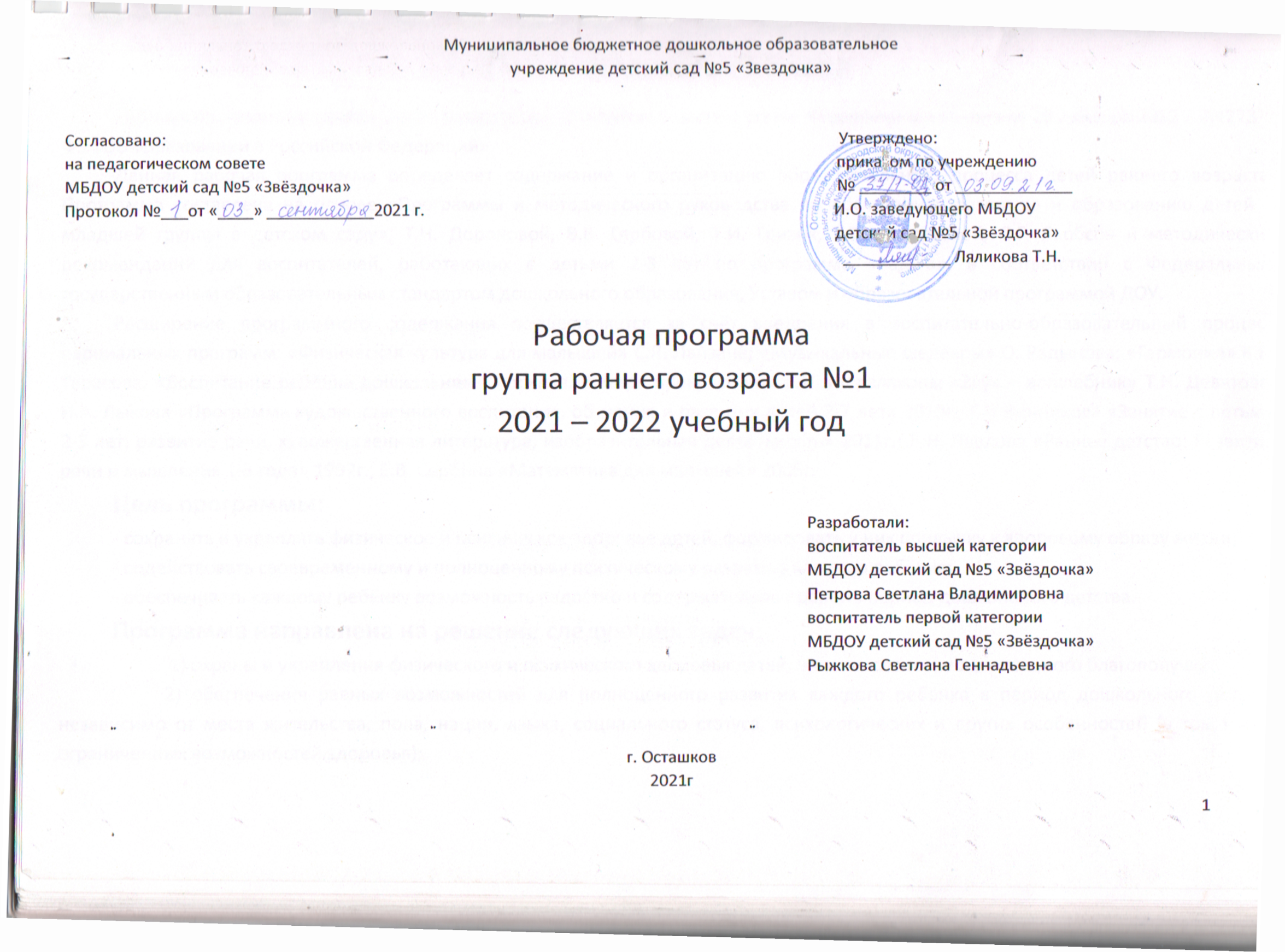 Пояснительная запискаРабочая программа разработана в соответствии   с пунктом 6 части 1 статьи Федерального закона от 29 декабря 2012 г. №273-и ФЗ «Об образовании в Российской Федерации».Данная рабочая программа определяет содержание и организацию образовательного процесса детей раннего возраста. Программа составлена на основе «Программы и методического руководства по воспитанию, развитию и образованию детей 1 младшей группы в детском саду», Т.Н. Дороновой, В.В. Гербовой, Т.И. Гризик, Е.В. Соловьёвой, С.Г. Якобсон и методических рекомендаций для воспитателей, работающих с детьми 2-3 лет по программе «Радуга», в соответствии с Федеральным государственным образовательным стандартом дошкольного образования, Уставом и образовательной программой ДОУ.Расширение программного содержания осуществляется за счёт внедрения в воспитательно-образовательный процесс парциальных программ: «Физическая культура для малышей» С.Я. Лайзане; «Музыкальные шедевры» О. Радынова; «Гармония» К.В. Тарасова; «Воспитание ребёнка дошкольника. Росинка. В мире прекрасного» С.И. Мерзлякова; «Звук – волшебник» Т.Н. Девятова; И.А. Лыкова «Программа художественного воспитания, обучения и развития детей 2-7 лет» 2013г.; Г.И Винникова «Занятие с детьми 2-3 лет: развитие речи, художественная литература, изобразительная деятельность» 2011г.; Л.Н. Павлова «Раннее детство: Развитие речи и мышления 1-3 года» 1992г.; Е.В. Сербина «Математика для малышей» 2006г.Цель программы:- сохранять и укреплять физическое и психическое здоровье детей, формировать у них привычку к здоровому образу жизни;- содействовать своевременному и полноценному психическому развитию каждого ребёнка;- обеспечивать каждому ребёнку возможность радостно и содержательно прожить период дошкольного детства.Программа направлена на решение следующих задач:            1) охраны и укрепления физического и психического здоровья детей, в том числе их эмоционального благополучия;           2) обеспечения равных возможностей для полноценного развития каждого ребёнка в период дошкольного детства независимо от места жительства, пола, нации, языка, социального статуса, психологических и других особенностей (в том числе ограниченных возможностей здоровья);           3) обеспечения преемственности целей, задач и содержания образования, реализуемых в рамках образовательных программ различных уровней;           4) создание благоприятных условий развития детей в соответствии с их возрастными и индивидуальными особенностями и склонностями, развития способностей и творческого потенциала каждого ребёнка как субъекта отношений с самим собой, другими детьми, взрослыми и миром;           5) объединения обучения и воспитания в целостный образовательный процесс на основе духовно-нравственных и социокультурных ценностей и принятых в обществе правил, и норм поведения в интересах человек, семьи, общества;               6) формирования общей культуры личности детей, в том числе ценностей здорового образа жизни, развития их социальных, нравственных, эстетических, интеллектуальных, физических качеств, инициативности, самостоятельности и ответственности ребёнка, формирования предпосылок учебной деятельности;           7) формирование социокультурной среды, соответствующей возрастным, индивидуальным, психологическим и физиологическим особенностям детей;           8) обеспечения психолого-педагогической поддержки семьи и повышения компетентности родителей (законных представителей) в вопросах развития и образования, охраны и укрепления здоровья детей.Основные принципы программы:полноценное проживание ребёнком всех этапов детства, обогащение (амплификация) детского развития;построение образовательной деятельности на основе индивидуальных особенностей каждого ребёнка, при котором сам ребёнок становится активным в выборе содержания своего образования, становится субъектом образования;содействие и сотрудничество детей и взрослых, признание ребёнка полноценным участником (субъектом) образовательных отношений;поддержка инициативы детей в различных видах деятельности;сотрудничество с семьёй;приобщение детей к социокультурным нормам, традициям семьи, общества и государства;формирование познавательных интересов и познавательных действий ребёнка в различных видах деятельности;возрастная адекватность дошкольного образования (соответствие условий, требований, методов возрасту и особенностям развития);учёт этнокультурной ситуации развития детей.Психологические особенности детей 2-3 лет «Думаю, действуя»: Ключ возраста. До 5 лет все основные психические процессы – внимание, память, мышление – носят у ребёнка непроизвольный характер. Это означает, что он не может по собственному желанию сосредоточиться или запомнить, а обращает внимание только на то, что само привлекло его внимание, запоминает то, что «само запоминается» и т.п.Эмоции. Ребёнок проявляет свои эмоции немедленно, ярко и непосредственно. Он не способен произвольно контролировать эти проявления и не может по своей воле «немедленно прекратить», как от него требуют взрослые. Если эмоция слишком сильно и захватила ребёнка, он нуждается в том, чтобы взрослый помог ему успокоиться, восстановить равновесие. В этом возрасте его легко отвлечь и переключить с одного состояния на другое.Причины негативных эмоций у малышей часто связаны с физическим состоянием. Всё чаще дети реагируют плохим или неустойчивым настроением на смену погоды, перепады давления, вспышки солнечной активности, магнитные бури, полнолуние и новолуние и другие природные факторы.После начала кризиса 3 лет вспышки негативных эмоций сопровождают также попытки взрослых навязать ребёнку свою волю.Положительные эмоции также в значительной степени связаны с сенсорными впечатлениями.В этом возрасте у многих детей проявляются возрастающие страхи – темноты, чудовищ, больших и лохматых существ, собак и т.п. Ребёнок может испугаться неожиданного резкого громкого звука, движения.Восприятие. Для детей третьего года жизни восприятие не является самостоятельным процессом и включено в решение различных предметно – практических задач.Восприятие характеризуется:во-первых, тем, что оно ориентировано на так называемые смысловые признаки предметов, те, которые выступают на первый план;во-вторых, предметы и явления воспринимаются целостно, без выделения частей или отдельных сенсорных свойств. Очень важным, хотя внешне малозаметным, является появление взаимодействия в работе разных органов чувств. Зрение и осязание начинают взаимодействовать при восприятии формы, величины и пространственных отношений, слух и речедвигательные системы – при восприятии и развитии речи. Интенсивно развивается фонематический слух. Но это положительное явление даёт негативный побочный эффект – несколько тормозится развитие звуко – высотного слуха. Постепенно увеличивается острота зрения и различение цветов.Внимание. У детей третьего года жизни внимание очень не похоже на то, которое наблюдается у взрослых. Дети просто не понимают, что это значит – заставить себя быть внимательным, т.е. произвольно направлять и удерживать своё внимание на объекте. Они внимательны не потому, что хотят, а потому, что объект приковал их внимание к себе. Устойчивость внимания зависит от их интереса к объекту. На интересном для них деле даже такие малыши могут сосредоточиться до 20 – 25 минут. Но никакого насилия со стороны их внимание не терпит. Направить его на что-либо путём словесного указания «посмотри» или «послушай» очень трудно. Переключить на другой предмет с помощью словесной инструкции можно только при условии её многократных повторений. Объём внимания очень невелик.Память. В этом возрасте память проявляется главным образом в узнавании воспринимавшихся ранее вещей и событий. Ничего преднамеренно, специально дети этого возраста запомнить не могут. И в то же время они прекрасно запоминают то, что им понравилось, что они с интересом слушали или наблюдали. Ребёнок запоминает то, что запомнилось само.Речь. Между 2 и 3 годами происходит становление и интенсивное развитие активной речи. Вместе с тем речь детей ситуативна. Она привязана к тем условиям и обстоятельствам, которые ребёнок воспринимает и в которых он действует. Она осуществляется в процессе диалога, т.е. требует постоянной поддержки со стороны собеседника. Словарный запас должен за этот год значительно возрасти. Если в 2 года он в среднем составляет 270 слов, а в 2,5 года – 450, то в 3 года – это уже 800, а у хорошо развитых детей – более 1000 слов.Мышление ребёнка данного возраста носит наглядно – действенный характер. Это означает, что познание окружающего мира происходит в процессе реальных предметных манипуляций. Соответственно ведущим типом игры является предметно – манипулятивная игра. Полноценное развитие предметно – манипулятивной игры имеет большое значение для развития у ребёнка воображения, которое является основой творческих способностей. Умение комбинировать необходимо во многих видах художественного творчества, в том числе таких, как дизайн, архитектура, моделирование.Деятельность. Целеполагание. Важнейшим психическим новообразованием этого возраста является становление целеполагания.У ребёнка появляется желание и способность не просто манипулировать предметами, как он делал это раньше, - катать, стучать и т.д., но и создавать из них или с их помощью нечто новое – забор из кубиков, поезд из стульев и т.п. Чтобы создавать новые вещи, необходимо заранее – в уме – представить себе результат, который желательно получить в конце.Ребёнок выражает гордость за своё творчество и за продукты своего труда независимо от их качества.Освоение мира предметов связано с формированием орудийной деятельности.Важно помнить, что собственно цели деятельности взрослых ребёнок понимает ещё не вполне отчётливо. Он стремится, прежде всего, имитировать само действие с предметами. Начальная орудийная деятельность обеспечивает развитие ручной умелости, мелкой моторики, способствует совершенствованию зрительно-двигательной координации.Третий год жизни – лучшее время для формирования хороших привычек любого рода. К их числу относятся навыки самообслуживания, культурно-гигиенические навыки.В игре ребёнок также воспроизводит именно игровое действие, используя для этого разнообразные предметы-заместители.Собственные манипуляции с предметами и подражание действиям взрослых приводят к тому, что у детей возникают мысленные представления, как о предмете, так и о действиях с ним.Создание. Сознание как высший уровень психического отражения человеком действительности в виде обобщённых образов и понятий только начинает формироваться у детей третьего года жизни. Содержание сознания в значительной мере заполняется в результате сенсорного опыта ребёнка.Становление сознания ребёнка тесно связано с развитием речи. Речью ребёнок овладевает только благодаря стараниям взрослых и в ходе общения с ними. При этом малыш воспринимает речь взрослого в том случае, если она обращена лично к нему и взрослый смотрит в момент речи на него.В мир культуры – песен, сказок, рассказов, картин – его вводят также взрослые.Личность. Отношение к взрослому. Взрослый необходим ребёнку в первую очередь как источник помощи и защиты.Обучение в этом возрасте происходит, кроме собственного практического опыта, на основе подражания симпатичному взрослому. При этом ребёнок подражает всему, что делает взрослый - и хорошему, и плохому; и правильному, и неправильному.Дети начинают ценить себя, если их ценят другие.Для этой возрастной группы развитие исходит из опыта, который поддерживает инициативу, творчество и самоуважение. Дети борются за независимость и уважение к себе, и всё же они нуждаются в направлении и поддержки.Несмотря на то, что дети рассчитывают на поддержку и помощь со стороны взрослых, они отстаивают восприятие себя как субъекта, независимого от других.Эти дети нуждаются в том, чтобы им предоставили возможность проявить свою ответственность, осуществить выбор, но они должны и чувствовать, что с них требую, призывают к дисциплине такими способами, которые не затрагивают их достоинства.Личность. Отношение к сверстникам. Сверстник ещё не представляет для ребёнка данного возраста особого интереса и рассматривается часто как ещё один предмет.Дети играют «рядом, но не вместе».Друг для друга дети нередко становятся источниками отрицательной эмоции: другой ребёнок исследует предмет, который интересует и меня; другой ребёнок завладел вниманием воспитателя, которого я люблю; другой ребёнок наступил мне на ногу, он пролил компот и т.п.Заняться общим делом детям этого возраста ещё трудно. Зато они с интересом наблюдают друг за другом и всегда готовы подражать сверстнику, особенно если тот принимает необычную позу или совершает необычные движения. Они охотно танцуют, взявшись за руки, или прыгают, глядя друг на друга и заражаясь весельем.Целевые ориентиры образования в раннем возрасте:ребёнок интересуется окружающими предметами и активно действует с ними; эмоционально вовлечён в действия с игрушками и предметами, стремиться проявлять настойчивость в достижении результата своих действий;ребёнок использует специфические, культурно фиксированные предметные действия, знает назначение бытовых предметов (ложки, расчёски, карандаша и пр.) и умеет пользоваться ими. Владеет простейшими навыками самообслуживания; стремиться проявлять самостоятельность в бытовом и игровом поведении;ребёнок владеет активной и пассивной речью, включённой в общение; может обращаться с вопросами и просьбами, понимает речь взрослых; знает названия окружающих предметов и игрушек;ребёнок стремиться к общению со взрослыми и активно подражает им в движениях и действиях; проявляются игры, в которых ребёнок воспроизводит действия взрослого;ребёнок проявляет интерес к сверстникам; наблюдает за их действиями и подражает им;ребёнок интересуется стихами, песнями и сказками, рассматривает картинки, стремиться двигаться под музыку; проявляет эмоциональный отклик на различные произведения культуры и искусства;у ребёнка развита крупная моторика, он стремиться осваивать различные виды движений (бег, лазанье, перешагивание и пр.).Содержание рабочей программы отражает реальные условия группы, возрастные и индивидуальные особенности развития воспитанников.Режим работы – пятидневный, с 6час.30мин. до 18 час.30 мин., с 12 часовым пребыванием детей в учреждении, выходные дни – суббота, воскресенье.Условием организации жизнедеятельности воспитанников являются следующие режимы дня: на холодный и теплый период года, адаптационный период, режим двигательной активности.Развивающая предметно-пространственная среда группы и участка обеспечивает полноценное развитие личности ребенка во всех основных образовательных областях, а именно: в сфере социально – коммуникативного, познавательного, активности   речевого, художественно – эстетического и физического благополучия и положительного отношения к миру к себе и другим людям.    Группа воспитанников имеет возможность посещать в соответствии с учебным планом музыкальный - физкультурный зал, медицинский и процедурный кабинеты. В группе оборудованы уголки отдыха и ИЗО – деятельности, физкультурный, речевой, природный уголки, выделена учебная зона.  Группа имеет прогулочный участок. Календарно – тематический планЗнакомство с окружающим миромРисованиеЛепка – КонструированиеФЭМПРазвитие речиФЗКСодержание программыСодержание программы обеспечивает развитие личности, мотивации и способностей детей в различных видах деятельности и охватывает следующие образовательные области:            - социально-коммуникативное            - познание            - речевая            - художественно-эстетическая            - физическая культураСоциально-коммуникативное развитие направлено на усвоение норм и ценностей, принятых в обществе, включая моральные и нравственные ценности; развитие общения и взаимоотношения ребёнка со взрослыми и сверстниками; становление самостоятельности, целенаправленности и саморегуляции собственных действий; развитие социального и эмоционального интеллекта, эмоциональной отзывчивости, сопереживания, формирование готовности к совместной деятельности со сверстниками, формирование уважительного отношения и чувства принадлежности к своей семье и к сообществу детей и взрослых в группе; формирование позитивных установок к различным видам труда и творчества; формирование основ безопасного поведения в быту, социуме, природе.Формировать начальную орудийную деятельность, обеспечивая развитие ручной умелости, мелкой моторики, совершенствование зрительно-двигательной координации;Содействовать развитию детской игры через передачу ребёнку опыта воспроизведения игрового действия, используя для этого разнообразные предметы-заместители;Способствовать становлению целенаправленности деятельности ребёнка через знакомство с доступными его пониманию целями человеческой деятельности;В продуктивных видах (рисовании, лепке, конструировании) помогать ребёнку сформулировать свою собственную цель, соответствующую его личным интересам и отражающую его эмоциональные впечатления, и достичь её;Формировать продуктивное целеполагание или образ цели, добиваясь того, чтобы ребёнок определял (продумывал и проговаривал), кем и как будет использован тот результат продуктивной деятельности, который взрослый будет создавать при посильном участии ребёнка;Формировать у детей культурно - гигиенические навыки и навыки самообслуживания;Учить детей понимать и правильно употреблять местоимения, в том числе местоимение я;Учить называть друг друга и взрослых по именам и откликаться на своё имя;Дать представление о вежливых формах просьбы, благодарности;Учить обозначать словами свои и чужие действия; характеризовать состояния и настроение реальных людей и литературных персонажей; отмечать особенности действий взаимоотношений взрослых и сверстников, литературных героев;Создавать условия, при которых ребёнок может добиваться своей цели путём речевого обращения ко взрослому или сверстнику; Транслировать традиционную культуру в общении с детьми;Развивать уверенность в себе и своих возможностях; развивать активность, инициативность, самостоятельность;Содействовать становлению социально ценных взаимоотношений со сверстниками;Закладывать основы доверительного отношения ко взрослым, формируя доверие и привязанность к воспитателю;Формировать отношение к окружающему миру, поддерживая познавательный интерес к окружающей действительности.Познавательное развитие предполагает развитие интересов детей, любознательности и познавательной мотивации; формирование познавательных действий, становление сознания; развитие воображения и творческой активности; формирование первичных представлений о себе, других людях, объектах окружающего мира, о свойствах и отношениях объектов окружающего мира (форме, цвете, размере, материале, звучании, ритме, темпе, количестве, числе, части и целом, пространстве и времени, движении и покое, причинах и следствии и др.), о малой Родине и Отечестве, представлений о социокультурных ценностях нашего народа, об отечественных традициях и праздниках, о планете Земля как общем доме людей, об особенностях её природы, многообразии стран и народов мира.Познавательное развитие: мир природы и мир человека:Содействовать развитию исследовательской деятельности в рамках реализации предметно - манипулятивной игры;Через манипулирование и экспериментирование (с предметами рукотворного мира и неживой природы), наблюдение за объектами и явлениями природы обогащать представления детей;Побуждать детей к разнообразным действиям с предметами, направленным на ознакомление с их качествами и свойствами (вкладывание и изымание, разбирание на части, открытие и закрытие и т.п.);Активизировать практический опыт детей через проигрывание «проблем» игрушек и бытовых предметов;Расширять и обогащать представления детей о предметах непосредственного окружения (различать некоторые признаки (например, мягкий, белый, звонкий), действия (например, бегает, прыгает), состояния (болеет, плачет, смеётся) и др.);Закреплять первичные представления детей о функциональных возможностях предметов;Знакомить с предметным наполнением групповых помещений, участка;Соотносить реальные предметы, окружающие ребёнка, явления с их изображениями на иллюстрациях, с игрушечными аналогами.Познавательное развитие: математические представления:Способствовать формированию на уровне практического действия операции сериации (упорядочивания по размеру), представляя детям необходимое количество игрушек (пирамидки на конусной основе, матрёшки, формочки вкладыши);Формировать представления о цвете, форме, размере предметов, используя специальные дидактические игрушки, которые могут дать детям эталонные представления;На основе восприятия предлагать осуществлять простейшие классификации, например, по цвету, размеру;Создавать условия для развития свойственного возрасту наглядно – действенного мышления с учётом того, что для детей данного возраста познание окружающего мира происходит в процессе предметных манипуляций;Создавать условия для многократного повторения так называемых прямых и обратных действий – основы формирования обратимости мышления;Создавать условия исследования принципов движения;Создавать условия, позволяющие каждому ребёнку научиться соотносить и подбирать предметы по форме, цвету, размеру;Создавать ситуации для понимания простейших слов, обозначающих количество: много – мало, пустой – полный, а также обобщённую характеристику размера: большой – маленький;Учить различать на глаз, без пересчёта один и два предмета;Учить показывать простейшие геометрические формы – круг, треугольник, шар, куб;Учить показывать основные цвета – красный, синий, жёлтый;Создавать предпосылки для формирования представления об упорядоченной последовательности, знакомя детей с кумулятивными сказками, песенками и потешками с циклическим сюжетом;Знакомить детей с понятиями такой же, одинаковые, столько же, несколько, другой, ещё, кусочек.Речевое развитие включает владение речью как средством общения и культуры; обогащение активного словаря; развитие связной, грамматически правильной диалогической и монологической речи; развитие речевого творчества; развитие звуковой и интонационной культуры речи, фонематического слуха; знакомство с книжной культурой, детской литературой, понимание на предпосылки обучения грамоте.Целенаправленно обогащать словарь за счёт расширения пассивного словаря, перевода слов в активную речь;Способствовать развитию грамматического строя речи;Развивать произвольную сторону речи;Обеспечивать коммуникативное развитие, совершенствуя диалогическую речь, как средство общения;Знакомить детей с книжной культурой, детской литературой, вводить их в мир художественного слова.Художественно-эстетическое развитие предполагает развитие предпосылок ценностно-смыслового воспитания и понимания произведений искусства (словесного, музыкального, изобразительного) мира природы; становление эстетического отношения к окружающему миру; формирование элементарных представлений о видах искусства; восприятие музыки, художественной литературы, фольклора; стимулирование сопереживания персонажам художественных произведений; реализацию самостоятельной творческой деятельности детей (изобразительной, конструктивно-модельной, музыкальной и др.).Способствовать становлению целенаправленности деятельности ребёнка: в продуктивных видах (рисовании, лепке, конструировании) помогать ребёнку формулировать и реализовывать свою собственную цель, соответствующую его личным интересам отражающую его эмоциональные впечатления;Знакомить с разнообразными изобразительными конструктивными материалами, создавать условия для их самостоятельного исследования (краски, мелки, фломастеры, пластилин, бумага разной фактуры и т.п.);Дать представление о разных способах звукоизвлечения;Учить детей петь простейшие детские песенки;Создавать условия для выразительного свободного движения детей под разную по характеру музыку;Знакомить детей с лучшими образцами книжной графики, работами художников – иллюстраторов;Вводить детей в мир детской художественной литературы;Знакомить с произведениями декоративно – прикладного искусства;Обогащать опыт слухового восприятия музыки, звучания различных инструментов, звуков природы, голосов птиц и животных.Физическое развитие включает приобретение опыта в следующих видах деятельности детей: двигательной, в том числе связанной с выполнением упражнений, направленных на развитие таких физических качеств, как координация и гибкость; способствующих правильному формированию опорно-двигательной системы организма, развитию равновесия, координации движения, крупной и мелкой моторики обеих рук, а также с правильным, не наносящим ущерба организму, выполнением основных движений (ходьба, бег, мягкие прыжки, повороты в обе стороны), формирование начальных представлений о некоторых видах спорта, овладение подвижными играми с правилами; становление целенаправленности и саморегуляции в двигательной сфере; становление ценностей здорового образа жизни, овладение его элементарными нормами и правилами (в питании, двигательном режиме, закаливании, при формировании полезных привычек и др.). Главная задача – сохранение и укрепление здоровья детей.Содействовать полноценному физическому развитию;Обеспечивать безопасность жизнедеятельности;Укреплять здоровье детей;Привлекать детей к упражнениям в ходьбе, беге, прыжках, равновесии, лазанье, ползании, подлезании, а также катании, бросании, метании;Побуждать детей к движениям, обеспечивающим нагрузку на разные группы мышц;Формировать основы культуры здоровья;Прививать простейшие культурно – гигиенические навыки и навыки самообслуживания;Приучать детей отличать предметы индивидуального пользования (расчёска, зубная щётка и т.п.).Рабочая программа отражает следующие аспекты образовательной среды для детей дошкольного возраста:предметно-пространственная развивающая образовательная среда;характер взаимодействия со взрослыми;характер взаимодействия с другими детьми;система отношений ребёнка к миру, к другим людям, к себе самому.Средства достижения психологических результатов:Осуществление взрослым обратной связи с ребёнком о результатах его действий. Обеспечение получения ребёнком обратной связи с его сверстников.Формирование и передача ребёнку критериев оценки своих действий.Использование групповых форм работы, проблемных диалогов, дискуссий.Использование игр с правилами.Учебный план             План непосредственно образовательной деятельности детейРежим дняв холодный период6.30 - 8.00 – Приём детей в группе8.00 – 8.15 – Утро в традициях 8.15 – 8.45 – Подготовка к завтраку, завтрак8.45 – 9.00 – Игры9.00 – 9.10 – Занятия9.10 – 9.45 – Игры9.45 – 10.10 – Подготовка к прогулке10.10 – 11. 30 – Прогулка11.30 – 11.45 – Подготовка к обеду11.45 -12.10 – Обед12.10 – 15.00 –Тихий час 15.00 – 15.15 – Подъём, полдник15.15 – 15.25 - Занятие 15.25 – 16.20 – Самостоятельная деятельность. 16.20 – 16.40 – Ужин16.30 – 18.30 – Самостоятельная деятельность, уход домойв тёплый период 6.30 – 8.00 - Приём детей на улице 8.00 – 8.15 – Утро в традициях на улице 8.15 – 8.45 – Подготовка к завтраку, завтрак8.45 – 9.15 – Самостоятельная деятельность в группе9.10 – 9.30 – Подготовка к прогулке9.30 – 11.15 – Прогулка10.00 – Сок на улице11.15 – 11.30 – Подготовка к обеду11.30 – 11.45 – Обед11.45 – 15.15 – Тихий час15.15 – 15.30 – Подъём, полдник15.30 – 16.00 – Самостоятельная деятельность16.00 – 16.10 – Подготовка к ужину16.10 – 16.30 – Ужин16.30 – 18.30 – Самостоятельная деятельность, уход домой.ПРИМЕРНЫЙ ВАРИАНТ ГИБКОГО РЕЖИМА РЕАЛИЗАЦИИ ОБРАЗОВАТЕЛЬНЫХ ОБЛАСТЕЙ В ПРОЦЕССЕ ДЕТСКОЙ ДЕЯТЕЛЬНОСТИ (группа раннего возраста №2)Планируемые результаты освоения программыРебёнок овладевает основными культурными способами деятельности, проявляет инициативу и самостоятельность в разных видах деятельности – игре, общении, познавательно-исследовательской деятельности, конструировании и др.; способен выбирать себе род занятий, участников совместной деятельности;Ребёнок обладает установкой положительного отношения к миру, к разным видам труда, другим людям и самому себе, обладает чувством собственного достоинства; активно взаимодействует со сверстниками и взрослыми, участвует в совместных играх. Способен договариваться, учитывать интересы и чувства других, сопереживать неудачам и радоваться успехам других, адекватно проявляет свои чувства, в том числе веру в себя, старается разрешать конфликты;Ребёнок обладает развитым воображением, которое реализуется в разных видах деятельности, и прежде всего в игре; ребёнок владеет разными формами и видами игры, различает условную и реальную ситуации, умеет подчиняться разным правилам и социальным нормам;Ребёнок достаточно хорошо владеет устной речью, может выражать свои мысли и желания, может использовать речь для выражения своих мыслей, чувств и желаний, построения речевого высказывания в ситуации общения, может выделять звуки в словах, у ребёнка формируются предпосылки грамотности;У ребёнка развита крупная и мелкая моторика; он подвижен, вынослив, владеет основными движениями, может контролировать свои движения и управлять ими;Ребёнок способен к волевым условиям, может следовать социальным нормам и правилам поведения в разных видах деятельности, во взаимоотношениях со взрослыми и сверстниками, может соблюдать правила безопасного поведения и личной гигиены;Ребёнок проявляет любознательность, задаёт вопросы взрослым и сверстникам, интересуется причинно-следственными связями, пытается самостоятельно придумывать объяснения явлениям природы и поступкам людей; склонен наблюдать, экспериментировать. Обладает начальными знаниями о себе, о природном и социальном мире, в котором он живёт; знаком с произведениями детской литературы, обладает элементарными представлениями из области живой природы, естествознания, математики, истории и т.п.; ребёнок способен к принятию собственных решений, опираясь на свои знания и умения в различных видах деятельности.Условия реализации рабочей программыМатериально – техническое обеспечениеТ.Н. Доронова «Воспитание, образование и развитие детей 2 -3 лет в д/с. Методическое руководство для воспитателей, работающих по программе «Радуга». – М.: Просвещение, 2005 г.Т.И. Гризик «Радуга: программа воспитания, образования и развития детей от 2 до 7 лет в условиях детского сада». – М.: Просвещение, 2011 г.Т.Н. Доронова «Радуга. Программа и методическое руководство для воспитателей 1мл.гр. д/с». – М.: Просвещение, 1993 г.П.В. Власенко «Развёрнутое перспективное планирование по программе «Радуга». 1 мл. гр.». – Волгоград: Учитель, 2010 г.Т.Н. Доронова «Мир раннего детства от 2 до 3 лет». – М., 2005 г.Т.Н. Доронова «Обучение детей 2-4 лет рисованию, лепке, аппликации в игре». – М.: Просвещение, 1992г.В.В. Гербова «Занятия по развитию речи в 1 мл. гр. д/с». – М.: Мозаика – Синтез, 2007 г.Начнём с игры. Занятия по физической культуре с детьми 2-3 лет. Методические рекомендации для воспитателей по программе «Радуга».Т.И. Гризик «Радуга. Планирование работы в д/с с детьми 2 -3 лет». – М.: Просвещение, 2010 г. И.А. Лыкова «Программа художественного воспитания, обучения и развития 2-7 лет «Цветные ладошки». Формирование эстетического отношения в изобразительной деятельности». – М.: Издательский дом «Цветной мир», 2013 г.Картотеки: - физкультминуток;                     - подвижных игр;                     - гимнастики для глаз;                     - коммуникативных игр;                     - артикуляционной гимнастики;                     - прогулок;                     - чистоговорок;                     - пальчиковых игр;                     - речевых игр;                     - дыхательной гимнастики;                     - разминок;                     - утреннего отрезка дня;                     - опытов и экспериментов.11. Дидактический материал для занятий по развитию речи, сенсорному развитию.Физическая культура:Спортивный инвентарь: мячи, обручи, кегли и т.д.Технические средства: магнитофон, аудиозапись с музыкальным сопровождением.Познание: Познавательно исследовательская деятельность:Оборудование: доска магнитная.Наглядные пособия: иллюстрации, дидактические игры, настольные игры, альбомы.Технические средства: магнитофон, телеаппаратура.Мини - лабораторияМатематика:Пластмассовые кубики.Раздаточный материал.Геометрические формы.Дидактические и развивающие игры.Социально – коммуникативное развитие:Предметные картинки.Настольно-печатные игры.Театральные куклы.Инструменты.Наглядный материал: альбомы, иллюстрации.Оборудование для творческих игр.Художественно – эстетическое:Различного вида наборы конструктора, строительный материал, бросовый материал, природный материал, различного вида бумага, инструменты.Уголок изо – деятельности.Полочка красоты.Развитие речи:Речевой уголок.Наборы картинок (предметные и сюжетные).Уголок книги.Список литературыТ.Н. Доронова «Художественное творчество детей 2-7 лет» - М.: Просвещение, 2011 г.С.Я Лайзане «Физическая культура для малышей» - М.: Просвещение, 1987 г.Г.И. Винникова «Занятия с детьми 2-3 лет: развитие речи, художественная литература, изобразительная деятельность» - М.: Творческий центр Сфера, 2011 г.Е.А. Якушко «Рисование с детьми раннего возраста, 1-3 года». – М.: Мозаика -Синтез, 2013 г.О.В. Павлова «Художественное творчество. Комплексные занятия. 1 мл гр.». – Волгоград: Учитель, 2013 г.Е.В. Полозова «Продуктивная деятельность с детьми младшего возраста». – Воронеж, 2007 г.Т.И. Гризик «Познавательное развитие детей 2-7 лет». – М.: Просвещение, 2011 г.О.Г. Жукова «Планирование и конспекты занятий по изодеятельности для детей раннего возраста». – М.: Айрис Пресс, 2008г.Хрестоматия для дошкольников. 2-4 года. – М.: Издательство АСТ, 1996 г. Г.Г. Григорьева «Играем с малышами. Игры и упражнения для детей раннего возраста». – М.: Просвещение, 2005 г. И.В. Померанцева «Спортивно-развивающие занятия. 1 мл. гр. Планирование, разработки, рекомендации». – Волгоград: Учитель, 2008 г. Н.В. Соколовская «Адаптация ребёнка к условиям д/с. Управление процессом, диагностика, рекомендации». – Волгоград: Учитель, 2008 г. Т.Н. Ильюшина «Развитие мыслительной деятельности детей раннего возраста. Комплексные занятия». – М.: Учитель, 2013 г. З.А. Ефанова «Познание предметного мира. Комплексные занятия.1 мл. гр.». – Волгоград: Учитель, 2013 г. Н.С. Голицына «Перспективное планирование в д/с 1 мл. гр.». – М.: Издательство Скрипторий 2003, 2007 г. Л.С. Метлина «Занятия по математике в д/с». – М.: Просвещение, 1982 г. М.Г. Борисенко «Конспекты комплексных занятий по сказкам с детьми 2 -3 лет». – М.: Паритет, 2006 г. Д.Н. Колдина «Лепка и рисование с детьми 2-3 лет». – М.: Мозаика – Синтез, 2009 г. Л.Н. Павлова «Раннее детство: Развитие речи и мышления. 1- 3 года». – М.: Мозаика - Синтез, 2000 г. Е.В. Сербина «Математика для малышей». – М.: Просвещение, 1992 г. Интернет – ресурсы: презентации на различные темы. Различная художественная литература для детей. М.В. Коробова «Малыш в мире природы». – М.: Просвещение, 2006 г. С.Н. Теплюк «Занятия на прогулке с малышами». – М.: Мозаика - Синтез, 2006 г.И.А. Лыкова «Изобразительная деятельность в д/с – ранний возраст. Художественно – эстетическое развитие». – М.: Издательский дом «Цветной мир», 2014 г.Дата, темаЦельПути достижения целиОбл.Ноябрь«Знакомство с нашей группой» (адаптация)(«Развернутое перспективное планирование», стр. 46, №3)«Овощи»(«Развернутое перспективное планирование», стр. 10, №10;Ильюшина «Развитие мыслительной деятельности, стр. 9)«Фрукты»(Ильюшина «Развитие мыслительной деятельности, стр. 13)«Грибы»(«Развернутое перспективное планирование», стр. 46, №4) «Дары осени» (проект)(Ильюшина «Развитие мыслительной деятельности, стр. 17)Декабрь«Игрушки - пирамидка»(Ефанова «Познание предметного мира», стр. 9) «Кубики»(Ефанова «Познание предметного мира», стр. 16)Обобщение темы «Игрушки» - «Магазин игрушек»(Ефанова «Познание предметного мира», стр. 30)«Новый год. Зимние забавы» (проект)Январь«Зима. Зимняя одежда» (Ильюшина «Развитие мыслительной деятельности, стр. 51)«Кукла собирается на прогулку».(«Развернутое перспективное планирование», стр. 54, №18;)«Знакомство со сказкой «Колобок»(«Развернутое перспективное планирование», стр. 47, №5)«Кукла обедает»(«Развернутое перспективное планирование», стр. 47, №6)Февраль«Знакомство со сказкой «Репка»(«Развернутое перспективное планирование», стр. 48, №7)«Кукла ложится спать»(«Развернутое перспективное планирование», стр. 49, №8)«Папин праздник»(«Развернутое перспективное планирование», стр. 55, №20; Ильюшина «Развитие мыслительной деятельности, стр. 84)«Кто живёт у нас в аквариуме»(«Развернутое перспективное планирование», стр. 50, №11; Ильюшина «Развитие мыслительной деятельности, стр. 119)Март«Мамин праздник»(«Развернутое перспективное планирование», стр. 56, №23; Ильюшина «Развитие мыслительной деятельности, стр. 92)«Знакомство со сказкой «Теремок»(«Развернутое перспективное планирование», стр. 55, №19) «Разные домики»(«Развернутое перспективное планирование», стр. 55, №20; Ильюшина «Развитие мыслительной деятельности, стр. 72)«Знакомство с мебелью» («Развернутое перспективное планирование», стр. 49, №9; Ильюшина «Развитие мыслительной деятельности, стр. 80)Апрель«Весна пришла»(«Развернутое перспективное планирование», стр. 56, №22; Ильюшина «Развитие мыслительной деятельности, стр. 97, №23)«Знакомство с домашними животными»(«Развернутое перспективное планирование», стр. 53, №16; Ильюшина «Развитие мыслительной деятельности, стр. 61)«Знакомство с дикими животными: «Кто в лесу живёт?»(«Развернутое перспективное планирование», стр. 52, №14; Ильюшина «Развитие мыслительной деятельности, стр. 68)«Птички»(«Развернутое перспективное планирование», стр. 57, №25; Ильюшина «Развитие мыслительной деятельности, стр. 64)Май«Комнатные растения»(«Развернутое перспективное планирование», стр. 57, №24)«На чём можно кататься»(«Развернутое перспективное планирование», стр. 58, №27;(Ефанова «Познание предметного мира», стр. 34)Продолжать знакомить детей со спальней, туалетной комнатой. Обращать их внимание на предметы индивидуального пользования; учить узнавать знакомые предметы на картинке, зрительно соотносить с реальными предметами; развивать мелкую моторику.Учить детей узнавать овощи на картинках и овощи-муляжи при помощи словесных описаний их существенных признаков и загадок; дать представление о том, что готовят из овощей.Познакомить со значением собирательных существительных «фрукты», «фрукт». Учить узнавать фрукты на картинках в последовательном и парном предъявлении.Продолжать знакомить с дарами осени. Обогатить детей эмоционально через театрализованную прогулку в лес за грибами; учить находить предмет определённого цвета по образцу (зрительное соотнесение), развивать внимание.Продолжить знакомить с осенним временем года; закрепить впечатления от наблюдений осенних явлений в природе: пожелтевшая листва, листопад, уборка овощей, фруктов, сбор грибов.Учить собирать и разбирать резные пирамидки, сравнивать предметы; развивать мышление; ознакомить с понятиями «тяжёлый – лёгкий», с названиями цветов; называть свойство материала; развивать внимание, мелкую моторику, мышление; ознакомить с понятиями «высоко – низко», «один – много».Учить складывать закрепить понятия «высоко – низко».Познакомить с геометрической формой куб; учить называть местоположение предмета; слушать литературные произведения; использовать в речи слова «один – много»; развивать мелкую моторику.Повторить названия знакомых игрушек; учить сравнивать одинаковые группы предметов; развивать мышление, внимание.Познакомить с праздником Нового года; расширять словарный запас о времени года – зиме; вызвать радостные впечатления от приближающегося праздника.Расширять представления о временах года, продолжительности дня. Учить отличать зимнюю одежду от одежды других сезонов, сравнивать её; развивать мышление, внимание, памятьЗакрепить знания о предметах верхней одежды (шапка, шуба, варежки, сапожки, рейтузы и пр.). Побуждать детей употреблять в речи названия предметов верхней одежды, знать их функциональное назначение.Учить детей внимательно слушать сказку, следить за ходом развёртывающихся событий. Вызывать симпатию к герою сказки – Колобку, эмоционально реагировать на развёртывание сюжета; развивать мелкую и общую моторику, тактильную память, внимание.Дать первоначальные знания о предметах, необходимых для приготовления и принятия пищи; ввести в понимаемую речь обобщающее слово «посуда». Активный словарь пополнить словами, обозначающими отдельные предметы посуды.Обучать умению слушать взрослого; передать курьёзность сказки, прибегая к художественным приёмам чтения; закрепить представления детей об овощах, в частности с репкой, как результатом труда людей на огороде; способствовать запоминанию последовательности действий персонажей.Познакомить детей с постельными принадлежностями, их функциональным назначением; закреплять представления детей о предметах нижней одежды людей, о процессе последовательного раздевания и складывания предметов одежды на стульчик.На эмоционально – чувственной основе формировать первые впечатления о «папином празднике»; воспитывать желание быть «как папа»; вызвать у детей эмоциональный отклик, интерес к общественным событиям.Учить детей наблюдать за рыбками, кормить их. Развивать воображение, обучать детей выражению эмоций; развивать внимание, мелкую и общую моторику; воспитывать желание наблюдать за живой природой.На эмоционально – чувствительной основе формировать первые впечатления о «мамином празднике»; воспитывать желание быть «как мама»; вызвать эмоциональный отклик, воспитывать доброжелательное отношение к близким людям, проявлять о них заботу.Учить понимать короткие, простые по содержанию тексты, внимательно следить за развитием действий каждого персонажа, улавливать и понимать простейшие причинно – следственные отношения; ввести новые слова и словосочетания.Расширять ориентировку детей в окружающем; на эмоционально – чувствительной ориентировочной основе формировать обобщённое понимание слова «дом», как укрытия, убежища, места жизни людей или обитания животных.Познакомить детей с предметами мебели; показать их функциональное использование; ввести новое слово обобщающего значения – «мебель»; развивать внимание, память; воспитывать познавательный интерес к предметам ближайшего окружения.Познакомить с временем года весна, закрепить впечатления от наблюдений весенних явлений в природе: тает снег, появляются сосульки; развивать внимание, наблюдательность, речь, общую моторику; воспитывать интерес к познавательной и игровой исследовательской деятельности.Развивать реалистическое представление о домашних животных; воспитывать доброе отношение к ним на эмоциональной основе; учить узнавать животных на картинках и называть их, замечать отличительные признаки.Учить узнавать животных на картинках и называть их, рассматривать изображения и замечать отличительные признаки; воспитывать интерес к познавательной деятельности.Пополнить знания детей о живой природе, в частности о жизни птиц; обратить внимание на особенности птиц: имеют крылья, поэтому могут летать; развивать умение отвечать на вопросы.Помочь детям запомнить и правильно называть части растений: листья, ствол; учить различать и называть широкий большой лист и узкий длинный; объяснить, что растения растут, «пьют» воду, что с ними следует обращаться осторожно – иначе можно сломать лист.Познакомить с видами транспорта, используя сюжетно – игровой замысел; активизировать словарь наименований игрушек, деталей предметов, глаголов; подводить к описанию предметов.Показ детям их кроваток в спальне и шкафчиков для полотенец в игровой форме.Дид. игра «Найди нужный предмет».Малоподвижная игра «Найди Петрушку».Под. игра «Делай, как я».Игры: «Узнай и назови овощи», «Чудесный мешочек». Лото «Фрукты-овощи».Сюжетная – ролевая игра «Магазин».Рассматривание картины «Осень».Инсценировка «В гости к бабушке Арине».Чтение стихотворения Ю. Тувима «Овощи», «Шотландская песенка». Пальчиковая игра «Капустка». Подвижная игра «Баба сеяла горох».Развивающая игра «Покажи нужную картинку».Игры: «Чудесный мешочек», «Один – много», «Угадай на вкус».Слушание стихотворения «Попробуем», «Яблоки созрели».Дид. игра «Узнай на вкус». Подвижная игра «Солнышко и дождик», «Подбери упавшее яблоко», «Достань яблоко».Рассматривание картин с изображением грибов, беседа. Лепка грибов из пластилина (соединение готовых шляпок и ножек). Д/игра «Подбери картинку». Чтение стихотворения О. Выготской «Грибок». П/игра «За грибами».Рассматривание осенних листьев, картинок с изображением грибов, беседа.Д/игра «Найди такого же цвета овощи, фрукты, грибы». Чтение стихотворений «Листопад» Н. Егорова, «Листопад» В. Нировича.Обучающие игры: «Чудесный мешочек», «Собери лукошко», «Один-много».Упражнение «Какой гриб съедобный?».Дид. игра «Один – много».Игра «Собери пирамидки».Упражнение в назывании цветов.Игра «Найди такое же колечко».Раскрашивание силуэтов пирамидок.Определение количества предметов с помощью слов «один», «много».Задание на развитие внимания.Раскрашивание кубика.Слушание рассказа Я. Тайца «Кубик на кубик».Конструирование башни. Игра «Назови игрушку».Рассматривание картинок.Сравнение предметов по цвету, величине.Слушание знакомых стихотворений об игрушках. Чтение книги А. Барто «Игрушки»Знакомство с праздником.Рассматривание новогодней атрибутики.Конструирование «Зима».Заучивание стихотворения о ёлочке.Хоровод «Маленькой ёлочке». Подвижные игры с еловыми шишками. Обучающие игры: «Доскажи словечко», «Думаем и отвечаем», «Скажи наоборот».Игры: «Я одеваюсь», «Одень куклу».Рисование ёлочки. Чтение «Выпал беленький снежок». «Тучи». Под/игра «Кто дальше метнёт снежок».Беседа. Ситуация одевания куклы. Дид. игра «Кто к нам пришёл? Что добавилось?», «Найди половинку». Чтение «Наша Маша маленька», «В шубке мягкой и пушистой не замёрзнет детвора». Под/игра «У медведя во бору». Раскрашивание варежки.Выразительное чтение произведения.Игра с солёным тестом: «Лепим Колобка».Дид. игра «Узнай Колобка».Под. игры: «Бегите ко мне», «Мой весёлый звонкий мяч».Беседа. Ситуация кормления куклы.Дид. игры: «Найди куле её тарелочку», «Чего не стало». Слушание стихотворения Э. Мошковской «Маша и каша».Сюжетная игра «Сервировка стола к завтраку».Украшение узорами заготовки чашки.Чтение произведения, используя фигурки и декорации настольного театра.Дид. игра «Найди репке корзину».Выкладывание последовательности пазлами из книги «Репка».Театр «Репка» на фланелеграфе.Беседа. Ситуация укладывания спать куклы.Дид. игры: «Найди кукле её подушечку», «Тихо – громко» (пение колыбельных песен).Пальчиковая гимнастика «Это пальчик хочет спать…».Рисование «Раскрась кукле пижаму».Знакомство с праздником пап, беседа, рассматривание картинок.Рисование праздничного салюта на тёмной бумаге.Пальчиковая гимнастика «Семья».Чтение стихотворений об армии.Раскрашивание военной техники.Под. игра «Самолёты».Знакомство с рыбками.Рассматривание картинок.Беседа о том, где они живут, обсуждение их окраски.Кормление рыбок в аквариуме.Аппликация «Аквариум».Под.игры: «Море и небо», «Весёлый рыболов».Пальчиковая гимнастика «Рыбки».Знакомство с праздником – беседа, рассматривание картинок.Пальчиковая гимнастика «Семья».Чтение стихотворений о маме.Составление рассказа о своей маме.Игра «Весёлые стихи».Изготовление подарка для мамы.Чтение произведения, используя фигурки и декорации настольного театра.Дид. игры: «Построй теремок», «Большой – маленький теремок», «Где, чей домик?».Этюды: «Я как зайка», «Я как мишка».Знакомство с разными домиками – беседа, рассматривание домиков.Дид. игра «Кто в каком домике живёт?».Игра с песком «Домик для мышки».Игра – драматизация «Лиса и заяц».Беседа, рассматривание картинок, комнаты для куколки.Игры: «Всё расставим по местам», «Что изменилось?», «Что не так?».Отгадывание загадок о мебели.Игра «Доскажи словечко».Беседа о наступившей весне, определение изменений в природе.Дид. игры «Был снег – стала вода», «Сосульки»Под. Игра «Солнечные зайчики»Отгадывание загадок о веснеЗнакомство с домашними животными; рассматривание картинок, беседа.Рисование домашних животных по контуру.Дид. игры: «Накорми кошечку и собачку», «Кто, как кричит?».Отгадывание загадок о домашних животных.Лепка любимого животного из пластилина.Игра «Так ли это? Докажи».Под. игра «Кот и мыши».Знакомство с дикими животными, рассматривание картинок, беседа.Дид. игры: «Сопоставление картинок и игрушек», «Угадай –ка!».Пальчиковая гимнастика «Кого встретили в лесу».Игра «Загадки – рифмовки».Под. игра «Зайка серый умывается».Чтение сказки В. Сутеева «Цыплёнок и утёнок».Речевая игра «Ворона».Под. игра «Весёлые попугайчики».Рисование «Нарисуй веточку для птицы».Пение: русская народная прибаутка «Петушок».Составление рассказа на тему «Как мы птичек кормили».Рассматривание комнатных растений, беседа с детьми.Поисково – экспериментальная деятельность: полив растений.Труд: протирание влажной тряпочкой листьев.Дид. игра «Покажи и расскажи Айболиту о зелёных жителях уголка природы».Пальчиковая гимнастика «Растение».Рассматривание картинок, беседа.Чтение стихотворения И. Токмаковой «Поехали».Отгадывание загадок.Аппликация «Мы едем на поезде».Под. игры: «Автомобили», «Поезд», «Автобус».Сюжетные игры: «Машины возят песок», «Врач едет к больной кукле», «Поездка на поезде».ПС-КРФПС-КРХ-ЭПС-КХ-ЭРПС-КХ-ЭР
ФП
С-КХ-ЭРПРС-КХ-ЭПРС-КХ-ЭПС-КРПС-КРХ-ЭПРС-КХ-ЭПРС-КХ-ЭФПРХ-ЭС-КПРС-КХ-ЭПРХ-ЭС-КПРС-КХ-ЭФПРС-КХ-ЭФПРХ-ЭС-КФПРС-КХ-ЭПРС-КХ-ЭПРС-КПРС-КХ-ЭФПРС-КХ-ЭФПРС-КФПРС-КХ-ЭПРС-КХ-ЭФПРС-КХ-ЭПРС-КХ-ЭФДата, темаЦельПути достижения целиОбл.Ноябрь«Что за палочки такие?»(Т. Н. Доронова «Художественное творчество детей», стр. 13; «Развернутое перспективное планирование», стр. 68, №2)«Королева – кисточка рассказывает»(Т. Н. Доронова «Художественное творчество детей», стр. 14; «Развернутое перспективное планирование», стр. 69, №4) «Трава для зайчат»(«Развернутое перспективное планирование», стр. 70, №6)«Трава на лужайке»(«Развернутое перспективное планирование», стр. 71, №8)«Тарелки и блюдца с полосками»(«Развернутое перспективное планирование», стр. 74, №18)Декабрь1.«Пирамидки»(Т. Н. Доронова «Художественное творчество детей», стр. 97, №34)2.«Кубики»(Е. А. Янушко, «Рисование с детьми раннего возраста» стр. 55, №1)3.«Разноцветные мячи»(Е. А. Янушко, «Рисование с детьми раннего возраста» стр. 25, №1)4.«Новогодняя елка»(Е. А. Янушко, «Рисование с детьми раннего возраста» стр. 28, №5)Январь«Снег идёт»(«Развернутое перспективное планирование», стр. 77, №26)«Украсим шарфик»(«Развернутое перспективное планирование», стр. 79, №30)«Колобок»(«Развернутое перспективное планирование», стр. 85, №44)«Сушки и печенье»(«Развернутое перспективное планирование», стр. 74, №20)Февраль«Репка»(Т. Н. Доронова «Художественное творчество детей», стр. 84, №28)«Украшаем одеяло»(Продуктивная деятельность, стр. 57, №1)«Праздничный салют»(Д. Н. Колдина «Рисование и лепка с детьми 2-3 лет», стр. 46, №17)«Осьминог»(Д. Н. Колдина «Рисование и лепка с детьми 2-3 лет», стр. 53, №21)Март«Украсим платочек для мамы»(Г. И. Винникова «Занятия с детьми 2-3 года» стр. 87, №21)«Сосульки капают»(«Развернутое перспективное планирование», стр. 88, №52)«Солнышко»(«Развернутое перспективное планирование», стр. 89, №54)«Листочки для деревьев»(«Развернутое перспективное планирование», стр. 95, №70)Апрель«Первые ручейки»(Продуктивная деятельность, стр. 114, №2)«У котика усы»(Продуктивная деятельность, стр. 34, №1) «Норка для мышонка»(«Развернутое перспективное планирование», стр. 78, №28)«Божьи коровки на лужайке»(«Развернутое перспективное планирование», стр. 92, №60)Май«Одуванчики»(«Развернутое перспективное планирование», стр. 95, №68) «Дорога для автобуса»(«Развернутое перспективное планирование», стр. 82, №38)Вызвать у детей интерес к рисованию карандашами; выяснить, что они знают о том, как правильно пользоваться карандашами, какие цвета карандашей им известны, что карандаш оставляет на бумаге; учить правильно и удобно держать карандаш в руке, корректировать силу нажима.Вызвать у детей интерес к рисованию красками; учить правильно держать кисть, обмакивать её в краску, снимать лишнюю краску о край банки, промывать кисть в воде и осушать.Воспитывать сочувствие к игровым персонажам; вызывать желание помогать им; учить рисовать траву короткими штрихами, свободно располагать штрихи на всей поверхности листа.Продолжать воспитывать у детей доброе отношение к игровым персонажам, желание помогать им; учить правильно работать с изобразительными материалами, рисовать траву, равномерно закрашивая краской поверхность листа бумаги, разворачивать игровой сюжет.Побуждать детей оказывать помощь тем, кто в ней нуждается; учить рисовать круги, ориентируясь на внешнюю опору в виде круглого листа бумаги; учить отгадывать загадки о карандаше; развивать мелкую моторику.Продолжать воспитывать умение рисовать кольца для пирамидки, ориентируясь на внешние опоры.Научить детей рисовать красками с помощью штампа; ориентироваться на листе бумаги; уточнять и закреплять знания цветов и форм; формировать интерес и положительное отношение к рисованию.Учить правильно держать кисть, набирать краску на ворс. Рисовать кистью круглые предметы и аккуратно закрашивать их. Учить понимать и анализировать содержание стихотворения. Развивать координацию движений.Учить детей правильно держать карандаш, рисовать маленькие круги; во время рисования учить не выходить за границы контура; развивать внимание, зрительное восприятие, мелкую моторику; воспитывать аккуратность, усидчивость, творческое восприятие, самостоятельность, интерес к изобразительной деятельности.Вызвать у детей радость от восприятия белого снега; показать, как он красиво ложится на ветки, кусты. Учить ритмично наносить мазки на бумагу контрастного цвета; обратить внимание на сочетание белого и синего цвета; учить внимательно слушать стихотворение и выполнять соответствующие движения.Подводить детей к передаче преднамеренных изображений. Учить ритмичными мазками украшать шарфик, различать основные цвета. Развивать творческие способности, умение самостоятельно выбирать цвета для создания узора.Продолжать учить рисовать округлые формы, ограничивать замкнутые линии движениям руки, находить сходства предметов по одному из признаков (форма, цвет); развивать мелкую и общую моторику, игровые навыки, внимание, речь; воспитывать интерес к рисованию и художественной литературе.Продолжать воспитывать у детей интерес к рисованию, уважение к людям, создающим краски и карандаши; учить использовать полученные умения и навыки для изготовления атрибутов к игре, рисовать сушки и печенье, ориентируясь на внешнюю наглядную опору.Упражнять в изображении округлой формы; вызвать у детей интерес к работе взрослых по заготовке овощей.Формировать умение располагать узор; совершенствовать навык рисования пальцами; развивать представление о значении прилагательных (большой, маленький); развивать мелкую моторику руки, умение выполнять действия с предметами, различать и называть форму; воспитывать доброе и заботливое отношение к близким.Учить детей рисовать кистью методом «примакивания»; развивать речь и мышление.Познакомить детей с техникой печатания ладошкой: учитьопускать в гуашь всю ладошку и делать отпечатки, дополнять изображение деталями с помощьюпальчиков и кисточки. Развивать восприятие, внимание.Закрепить навыки рисования пальцами, умение проводить карандашом прямые линии; воспитывать у детей любовь к маме, желание поздравить маму с праздником.Учить передавать образы явлений природы (капель): ритмом примакивания рисовать разные по длине линии (сосульки), мазки – капельки. Продолжать учить правильно держать кисть, пользоваться краской. Воспитывать аккуратность в работе, вызвать интерес к рисованию.Продолжать воспитывать интерес к изобразительной деятельности, художественной литературе; учить детей рисовать лучи солнца пальчиком, закреплять навыки рисования круглых форм кистью, обсуждать рисунки по вопросам, наблюдать за явлениями природы; вызывать у детей эмоциональный отклик на образ солнышка и песню о нём.Продолжать подводить детей к преднамеренному изображению; учить сравнивать изображения, определять недостающие детали на рисунке, отвечать на вопросы, имитировать природные явления с помощью пластики; упражнять в умении ритмично наносить штрихи.Формировать умение закрашивать весь лист, проводя горизонтальные линии слева направо; продолжать развивать умение правильно держать кисть и аккуратно пользоваться рабочим материалом. Формировать умение различать цвет (синий), величину (длинный).Учить правильно держать карандаш; дорисовывать усы кота путём ритмичного проведения коротких горизонтальных линий на близком расстоянии друг от друга.Продолжать воспитывать у детей отзывчивость, доброту; учить закрашивать готовое графическое изображение на бумаге карандашом; развивать общую и мелкую моторику, игровые навыки, внимание.Упражнять детей в технике рисования пальчиком; учить отвечать на вопросы при рассматривании иллюстраций; закреплять умение равномерно наносить точки на всю поверхность предмета; развивать внимание, творческое воображение, мышление, мелкую моторику; воспитывать любовь к изобразительной деятельности.Упражнять детей в технике печатанья печатками; учить рисовать цветок со стебельком и травкой, отвечать на вопросы, обсуждать получившиеся рисунки; развивать чувство композиции, творческие способности, цветовосприятие; воспитывать интерес к изобразительной деятельности.Закрепить навык рисования кистью; развивать сюжетно-игровой замысел, общую моторику; учить сравнивать изображения по длине; внимательно рассматривать иллюстрации; отвечать на вопросы, обсуждать полученный рисунок; воспитывать интерес к изобразительной деятельности, желание создавать что-то нужное.Игровая мотивация (дети вместе с воспитателем находят коробки с карандашами в игровом уголке, звонят по игрушечному телефону и рассказывают об удивительной находке любимой игрушке, маме, папе, другу).Беседа о карандашах по вопросам.Игровое упражнение «Покажи игрушкам, как надо держать карандаш». Загадывание загадок о карандашах.Рисование картинок для игрушек (карандашами).Рассказывание своей игрушке о рисунке.Индивидуальные беседы воспитателя с детьми о том, что изображено на детских рисунках.Рассказ воспитателя о Королеве – кисточке и девочках – кисточках, их удивительных и уникальных способностях раскрашивания.Показ воспитателя приёмов, как правильно держать кисть, обмакивать кисть в краску и потом снимать лишнюю краску, отжимая кисть о край баночки.Рисование красками изображений по желанию детей – «Кисточка рассказала…»Уборка рабочего места.Дид. игра «Парные картинки».Индивидуальные беседы воспитателя с детьми о том, что изображено на детских рисунках.Рассказ воспитателя о зайчатах.Показ воспитателем способа изображения травы.Сюжетная игра «Напоим молоком зайчат»Рассматривание травы, наблюдение как травка колышется, какого она цвета, кто на травку садится, кто в ней прячется.Под. Игра «Зайка серенький сидит…»Рассказ воспитателя о зеленой лужайке, на которой растет много травки.Рассматривание сюжетных картинок с изображением детенышей животных на зеленой лужайке.Сюжетная игра «Построим домик и скамейку на лужайке»Инд. Беседы «Кто живет на твоей лужайке»Рассказ воспитателя о разбившихся тарелках и блюдцах.Рассматривание настоящих блюдец и тарелок, украшенных разными узорами.Показ способа изображения полосок на «тарелках» и «блюдцах.Рисование полос на «тарелках» и «блюдцах» (бумажных кругах).Индивидуальная беседа воспитателя с детьми об изображённом узоре.Прогулка на улице, рисование палочкой на снегу. Игры с пирамидками.Игра «Найди такое же колечко».Упражнение в назывании цветов.Чтение рассказа Я.Тайца «Кубик на кубик».Игры с кубиками.Чтение стихотворений: А. Барто «Мячик», «Мяч» Е. Эросто.Игры с мячом.Выполнение движений по тексту песенки «Новый мяч».Рассматривание картинок или фотографий ёлочек, ёлочных веток.Пальчиковая гимнастика «Ёлочные иголки».Упражнение «Найди зелёный карандаш».Показ воспитателем приёмов рисования карандашом иголочек на ветке.Рисование детьми иголочек на ветке.Наклеивание на нарисованную ёлочную ветку одной картинки.Целевая прогулка на участке – рассматривание снега.Рассматривание иллюстраций о зиме.Чтение отрывка из стихотворения З. Александровой «Снежок».Показ воспитателем приёма рисования снега мазками.Выставка рисунков.Дыхательное упражнение «Снежинка».Наблюдение у окна: какая погода, во что одеты люди. Рассматривание предметных картинок «Зимняя одежда». Рассказ воспитателя о письме медвежат, у которых нет красивых тёплых шарфиков. Показ приёмов работы. Игровая ситуация «Отсылаем посылку». Под/игра «Медвежата».Совместное рассказывание воспитателем и детьми р.н.с. «Колобок», рассматривание иллюстраций к ней.Под. игра «Поймай Колобок».Показ приёмов изображения Колобка на нарисованной дорожке.Выставка работ.Дид. игра «Найди предметы, похожие на Колобка».Игра «Скажи, что не так».Рассказ воспитателя о лесном магазине.Рассматривание с детьми коробок.Показ воспитателем способа рисования сушек и печенья.Рисование сушек и печенья в каждом квадрате – ячейке сначала пальцем или сухой кисточкой, затем краской.Сюжетно – ролевая игра «Магазин».Индивидуальные беседы воспитателя с детьми «Что ты купил в магазине?»Чтение р.н.с. «Репка».Дид. игра «Найди репки корзинку».Театр «Репка» на фланелеграфе.Сюжетно – ролевая игра «Магазин».Дид. игра «Найди кукле её одеяло».Творческая игра «Укладывание куклы спать».Пение колыбельных песен.Рассматривание узоров.Чтение загадки К. Чуковского «Вдруг из чёрной темноты».Рассматривание картинок с изображением салюта.Чтение стихотворения Э. Успенского «Разноцветная семейка».Рассказ воспитателя о морских обитателях.Рассматривание картинок с изображением осьминогов.Чтение стихотворений о маме.Подпевание детьми песенок: «Каждый по-своему маму поздравляет», «Песенка для мамы».Чтение стихотворения Л. Мироновой «Кто любимей всех на свете».Поздравление мам.Целевая прогулка: наблюдение капели.Игра на металлофоне – капельки звенят.Чтение стихотворения Е. Благининой «Летят последние снежинки...»Показ воспитателем приёмов рисования сосулек и капели.Рисование детьми сосулек и капели на индивидуальных листах.Выставка работ.Прогулка на улице: наблюдение за солнышком.Совместное пение песни «Солнышко» М. Раухвергера.Чтение русской народной песенки «Солнышко, колоколнышко...»Рассматривание окошек, в которых солнца нет.Показ приёмов рисования и закрашивания круглой формы кисточкой, изображения лучей пальцем.Рисование детьми солнышек.Выставка работ.Сравнение рисунка дерева без листочков и картинки с изображением дерева с листочками.Показ приемов рисования листочков на ветках деревьев кистью штрихами.Этюд «Дерево качается»Выставка работ.Рассматривание иллюстраций с изображением весенних пейзажей.Дид. игра «Был снег – стала вода».Пускание корабликов на прогулке.Заучивание стихотворения А. Барто «Кораблик».Рассматривание игрушки – котёнок.Наблюдение за котиком на прогулке.Под. игра «Мыши водят хоровод».Игры с игрушкой – котёнок.Чтение стихотворений о котёнке.Рассказ воспитателя о мышонке.Под. игра «Найди мышонка».Рассматривание изображения мышонка в норке, обсуждение, как помочь мышонку.Показ воспитателем способа штриховки карандашом круга.Инсценировка ситуации «Кошка ловит мышей».Чтение сказки В. Бианки «Лис и Мышонок».Рассказ воспитателя о насекомых, которые скоро появятся на улице.Рассматривание рисунков с изображением насекомых.Показ воспитателем божьих коровок из бумаги, у которых нет точек.Выполнение воспитателем приёмов рисования пальцем.Рисование детьми точек на силуэте божьей коровки.Целевая прогулка: рассматривание одуванчиков.Рассматривание одуванчиков на картинке по вопросам.Показ приёмов печатания круглой формы цветка печаткой, приёмов рисования стебля, травки.Рисование детьми одуванчиков.Выставка работ.Рассматривание игрушечного автобуса, гаража, изображений видов транспорта на дороге.Беседа по вопросам: где едут машины? Для чего автобусу нужна дорога? Какая должна быть дорога – длинная или короткая?Рассказ воспитателя об автобусе, который стоит в гараже и не может никуда выехать из-за того, что нет дороги.Упражнение «Пойдём по дорожке».Показ воспитателем приёма рисования прямых линий в рамках нарисованной карандашом дороги.Рассматривание рисунков детей, обсуждение.Соединение рисунков детей в одну длинную дорогу для автобуса.Х-ЭПРС-КХ-ЭПРС-КХ-ЭПРС-КФХ-ЭПРС-КХ-ЭРПС-КХ-ЭРПС-КХ-ЭРПС-КХ-ЭРПС-КФХ-ЭРПС-КХ-ЭРПС-КФХ-ЭРПС-КФХ-ЭРФС-КХ-ЭПРС-КХ-ЭРС-КХ-ЭРС-КХ-ЭРС-КХ-ЭПРС-КФХ-ЭРС-КХ-ЭРС-КХ-ЭРС-КХ-ЭРС-КФХ-ЭПРС-КФХ-ЭПРС-КФХ-ЭПРС-КФХ-ЭПРС-КФХ-ЭПРС-КФХ-ЭПРС-КФДата, темаЦельПути достижения целиОбл.НоябрьЛепка«Пищащий комочек»(Т. Н. Доронова «Художественное творчество детей», стр. 15; «Развернутое перспективное планирование», стр. 68, №1)Конструирование из бумаги «Огурцы в банке»(«Развернутое перспективное планирование», стр. 25)Лепка«Съешь моего яблочка» (Д. Н. Колдина «Рисование и лепка с детьми 2-3 лет», стр. 8, №2; «Развернутое перспективное планирование», стр. 72, №13)Конструирование«Мы поедем за грибами»(«Развернутое перспективное планирование», стр. 99, №5)Лепка«Бревенчатый домик»(Т. Н. Доронова «Художественное творчество» стр. 44, №10; Г. И. Винникова «Занятия с детьми 2-3 лет» стр. 97, №6)ДекабрьКонструирование«Дом для матрёшки»(Продуктивная деятельность, стр. 105, №2)Конструирование из бумаги «Что можно сделать из квадратиков»(Т. Н. Доронова «Художественное творчество» стр. 110, №40)Лепка«Неваляшка»(Д. Н. Колдина «Рисование и лепка с детьми 2-3 лет», стр. 29, №24; Г. И. Винникова «Занятия с детьми 2-3 лет» стр. 104, №18)Конструирование«Зима»(«Развернутое перспективное планирование», стр. 105, №14)ЯнварьКонструирование из бумаги «Сугробы»(Продуктивная деятельность, стр. 11, №3)Лепка «Мы скатаем снежный ком»(«Развернутое перспективное планирование», стр. 78, №29)Лепка «Колобок»(«Развернутое перспективное планирование», стр. 73, №15; Д. Н. Колдина «Рисование и лепка с детьми 2-3 лет», стр. 21, №16)Конструирование из бумаги «Салфетки»(Продуктивная деятельность, стр. 71, №2; Т. Н. Доронова «Художественное творчество» стр. 57, №10)ФевральЛепка «Огурец»(Д. Н. Колдина «Рисование и лепка с детьми 2-3 лет», стр. 14, №9)Конструирование из бумаги «Красивое постельное бельё для кукол»(«Развернутое перспективное планирование», стр. 104, №12;)Конструирование из строителя«Папин праздник»(«Развернутое перспективное планирование», стр. 108, №19)Лепка«Огромный кит»(Д. Н. Колдина «Рисование и лепка с детьми 2-3 лет», стр. 27, №22)МартКонструирование из бумаги «Мамин праздник»(«Развернутое перспективное планирование», стр. 108, №20)Конструирование из строителя «Теремок»(«Развернутое перспективное планирование», стр. 102, №8)Конструирование из бумаги «Домики»(Т. Н. Доронова «Художественное творчество» стр. 117, №41)Конструирование из строителя«Стол и стул для матрёшки»(«Развернутое перспективное планирование», стр. 110, №24; Г. И. Винникова «Занятия с детьми 2-3 лет, стр. 111, №7)АпрельЛепка«Радуга – дуга»(Жукова стр. 52, №22)Лепка«Печенье для кота»(Д. Н. Колдина «Рисование и лепка с детьми 2-3 лет», стр. 7, №1)Лепка «Дрова для ёжика»(Продуктивная деятельность стр. 43, №6)Конструирование из строителя «Построй заборчик для цыплят»(«Развернутое перспективное планирование», стр. 106, №16)МайКонструирование из бумаги «Красивые цветочки» или «Что можно сделать из кружков» (конспект)Конструирование из строителя «Автобус»(Г. И. Винникова «Занятия с детьми 2-3 лет», стр. 117, №18)Вызвать у детей интерес к пластилину (глине) как художественному материалу, к лепке; учить работать с пластилином (глиной); познакомить со свойствами пластилина (глины); поддерживать стремление к образному обозначению вылепленных изделий; помочь осуществлять мыслительные процессы и придумывать название для предметов и персонажей.Формировать умение составлять группы из однородных предметов; учить пользоваться клеем, салфеткой, работать аккуратно; стимулировать проявление творчества при создании аппликации.Формировать у детей интерес к лепке; учить детей скатывать маленькие шарики из пластилина и расплющивать их пальцем сверху; приучать слушать народные сказки; развивать тактильные ощущения, навык узнавания в предметах окружения круглую форму.Продолжать приобщать детей к созданию сооружения (в данном случае моста) через разыгрывание знакомых сюжетов; познакомить с новой деталью строительного материала – пластиной; учить лепить грибы; обогатить детей эмоционально через театрализованную прогулку в лес за грибами; развивать внимание, мелкую и общую моторику, игровые навыки, воображение; воспитывать интерес к коллективной деятельности.Учить раскатывать пластилин между ладонями прямыми движениями обеих рук; продолжать воспитывать отзывчивость, доброжелательностьФормировать умение ставить кубик на кубик. Развивать умение различать и называть основные формы строительного материала (кубики, кирпичики), понимать слово «такой»; активизировать словарь понятиями высокий, ровный; закреплять представление о цвете, величине (узкий); создание радостного настроения, удовлетворения от результатов работы.Развивать у детей творческое воображение, фантазию; учить составлять из готовых бумажных квадратов изображения предметов и наклеивать.Учить создавать образ игрушки, прикрепляя друг к другу пластилиновые шарики: большой снизу, маленький сверху. Учить собирать целое из нескольких частей. Развивать образное мышление.Познакомить с временем года – зима; формировать умение располагать предметов на листе бумаги в порядке убывания величины; учить делать снеговика из крупы манки, лепить снежки из бумаги; внимательно рассматривать картинки, определяя какое время года на них изображено; развивать меткость, мелкую и общую моторику; воспитывать интерес к творческой деятельности, желание изображения из необычного материала (крупы).Закрепить представления о времени года (зима). Развивать мелкую моторику рук.Учить детей раскатывать комок круговыми движениями, соединять комки вместе, создавая снеговика, находить сходство с ним.Продолжать воспитывать доброжелательное отношение к игровым персонажам; вызывать сочувствие к ним и желание помогать им; учить скатывать комки пластилина (глины) между ладонями круговыми движениями, лепить шарик; развивать интерес к лепке.Продолжать воспитывать у детей интерес к аппликации. Учить прикладывать на бумаге приготовленные воспитателем фигуры и наклеивать их.Продолжать учить детей скатывать из пластилина шар круговыми движениями между ладоней; раскатывать толстый столбик, придавая ему форму овала. Развивать точность движений. Учить понимать содержание потешки.Учить детей намазывать клей при помощи губки с одной стороны изображения, прикладывать изображение проклеенной стороной к бумаге и разглаживать салфеткой. Закреплять знания о красном и жёлтом цветах. Формировать интерес и положительное отношение к аппликации.На эмоционально-чувственной основе формировать первые впечатления о «Папином празднике»; вызвать эмоциональный отклик, воспитывать доброжелательное отношение к близким людям; учить строить самолёт по готовому образцу, называя детали, цвет; приучать к аккуратности при конструировании; развивать внимание, восприятие, моторику.Продолжать учить детей скатывать из пластилина между ладоней шар; прищипывать пластилин между ладоней, делать надрез стекой. Воспитывать отзывчивость и доброту.На эмоционально-чувственной основеФормировать первые впечатления о «мамином празднике»; вызвать эмоциональный отклик, воспитывать доброжелательное отношение к близким людям; учить техники оклеивания; развивать мелкую моторику, внимание, воображение, интерес к творческой деятельности.Закрепить умение строить башенки разной величины; познакомить со способами соотнесения предметов по величине (наложение и приложение), определения величины предмета по отношению к другим: большой, средний, маленький; развивать внимание, память; учить внимательно слушать художественное произведение и соотносить сюжет сказки с конструктивной деятельностью.Продолжать воспитывать у детей интерес к аппликации; вызвать желание выполнять красивое изображение домика. Продолжать учить раскладывать на листе бумаги детали аппликации, подготовленные воспитателем и наклевать их.Учить одновременно действовать с деталями двух видов – кубиками, различать их, приёмам прикладывания и накладывания деталей, строить и объединять постройки по смыслу сюжета; привлекать к общению, формировать умение слушать и понимать объяснения.Закреплять умение раскатывать пластилин между ладонями, выкладывать «колбаски» дугообразно по контурным линиям; закреплять знание основных цветов.Вызывать у детей интерес к лепке. Продолжать знакомить со свойствами пластилина: мнётся, скатывается, расплющивается, рвётся. Воспитывать отзывчивость и доброту.Формировать интерес детей к лепке. Продолжать развивать умение раскатывать комок пластилина между ладонями прямыми движениями. Различать предметы по величине (толстый – тонкий, высокий – низкий).Учить детей строить заборчик, прикладывая друг к другу кирпичики и располагая их горизонтально на плоскости стола; развивать игровые навыки, речь, внимание, интерес к конструктивной и игровой деятельности; воспитывать желание играть коллективно.Развивать у детей творческое воображение, фантазию. Учить составлять из готовых бумажных кругов изображения предметов и наклеивать.Продолжать формировать интерес к конструированию, побуждать в процессе работы правильно называть конструкции: кубик, пластина; закрепить представления о видах транспорта.Рассматривание комочков пластилина (глины).Рассказ воспитателя о «пищащем комочке пластилина (глины).Знакомство и показ действий с пластилином (глиной).Наблюдение за лепкой воспитателя.Самостоятельная лепка из пластилина (глины).Индивидуальная беседа с детьми о вылепленных фигурах.Рассматривание муляжей (натуральных) овощей.Сюжетно – ролевая игра «Магазин».Дид. игра «Что в лукошке».Чтение р.н.с. «Гуси – лебеди».Дид. игра «Угадай».Рассматривание предметов, имеющих круглую форму; нахождение в предметах ближайшего окружения круглых форм разных размеров.Дид. игры: «Построй мост», «Едем по мосту».Лепка грибов из пластилина.Создание картины «Грибы из картона».Под. игра «За грибами».Показ лепки брёвен.Рассказ воспитателя о бревенчатом домике – станции.Сюжетно – дид. игра «Строительство бревенчатого домика – станции».Сюжетная игра «Открытие станции».На прогулке рассматривание жилых домов, дорожки у садика.Игры со строителем (постройка домика, дорожки).Обыгрывание построек.Знакомство с квадратом.Создание коллективной работы.Дид. игры: «Узнай кубик», «Подбери по цвету»,Рассматривание игрушки – неваляшки.Чтение стихотворения «Кукла – неваляшка».Игры с игрушками – неваляшками.Пение песенки «Мы милашки, куклы – неваляшки, исполнение движений под музыку.Рассматривание картин с изображением зимнего пейзажа, снеговиков.Аппликация «Снеговик из кружочков».Создание картинки из крупы манки «Снеговик».Под. игра «Снежки».Наблюдение за погодой на прогулке (из окошка).Рассматривание иллюстраций с изображением зимних пейзажей, сугробов.Постройка горки из кубиков.Сюжетная игра с игрушкамиРассматривание игрушки снеговика, рассматривание иллюстраций с изображением снегаРисование на снегу, печатание форм из снега.Показ представления настольного театра по сказке «Колобок».Рассказ воспитателя о Колобке.Показ способа лепки Колобка, вырисовывания глаз, рта с помощью стеки.Лепка Колобков.Сюжетная игра «Покатаем Колобков на машине».Индивидуальная беседа воспитателя с детьми по теме «Какой у тебя Колобок».Инсценировка сказки «Колобок», используя вылепленного Колобка и игрушек.Рассматривание различных салфеток.Дид. игры: Подбери по цвету», «Составь узор».Сюжетная игра «Угощение игрушек».Чтение потешки «Огуречик, огуречик…»Рассматривание овоща-огурца (муляж или натуральный).Игра «Приготовим салат».Дид. игра «Чудесный мешочек».Под. игра «Огуречик, огуречик…»Ситуация укладывания куклы спать.Дид. игра «Найди кукле её подушечку».Пение колыбельных песен.Пальчиковая гимнастика «Этот пальчик хочет спать».Рисование «Раскрась кукле пижаму».Рассматривание картинок с изображением атрибутики Дня защитников Отечества: звёзды, военная техника, медали и т.п.Составление разрезной картинки «Собери самолёт».Рисование праздничного салюта.Чтение стихотворений об армии.Раскрашивание трафаретов военной техники.Под. игра «Самолёты».Чтение отрывка из сказки К. Чуковского «Айболит» (о ките).Рассматривание иллюстраций с морскими обитателями.Под. игры: «Весёлый рыболов», «Море и небо».Пальчиковая гимнастика «Рыбки».Рассматривание картинок с изображением маминого праздника.Пальчиковая гимнастика «Семья».Чтение стихотворений о маме.Составление рассказа о своей маме.Игра «Весёлые стихи»Чтение произведения «Теремок».Рассматривание зверей, изображённых на отдельных картинках, которые участвуют в этой сказке, сравнение их по величине.Выкладывание башни из квадратов на месте бумаги.Дид. игра «Чего не хватает?»Настольный театр «Теремок».Рассматривание разных домиков на иллюстрациях в сказках.Дид. игра «Кто в каком домике живёт?»Игра с песком «Домик для мышки».Игра – драматизация «Лиса и заяц».Дид. игры: «Найди половину», «Угадай, что я построила».Отгадывание загадок о мебели.Игра «Доскажи словечко».Настольная игра «Лото. Магазин мебели».Игра «Всё расставим по местам».Рассматривание картинок с изображением солнца, тучи с дождём, радуги.Чтение потешек: «дождик, дождик, веселей…», «Солнышко – вёдрышко…», «Солнце с тучкою опять…».Под. игра «Солнышко и дождик».Заучивание стихотворения «Радуга – дуга, не давай дождя, давай солнышка, колоколнышка!»Чтение потешки «Кот на печку пошёл…»Сюжетная игра «Угостим кота печеньем».Рисование домашних животных по контуру.Отгадывание загадок о домашних животных.Под. игра «Кот и мыши».Дид. игра «Кто как кричит».Рассматривание картинок с изображением диких животных.Дид. игры: «Сопоставление картинок и игрушек», «Угадай – ка!»Пальчиковая гимнастика «Кого встретили в лесу?»Игра «Загадки – рифмовки».Знакомство детей с цыплёнком.Складывание разрезной картинки «Собери головоломку».Игра «Прятки».Чтение стихотворений о детёнышах животных.Рассматривание цветущих фиалок в группе.Экспериментальная деятельность: полив растений.Настольная игра «Мозаика» (составь цветок).Пальчиковая гимнастика «Наши алые цветки…»Чтение стихотворения Токмаковой «Поехали».Сюжетно-ролевая игра «Мы едем на автобусе».Под. игры «Автомобили», «Автобус».Рассматривание картинок с изображением пассажирского транспорта.Х-ЭРС-КПХ-ЭС-КПРХ-ЭПРС-КХ-ЭПРС-КФХ-ЭПРС-КХ-ЭПРС-КХ-ЭПРС-КХ-ЭПРС-КХ-ЭРС-КПФХ-ЭПС-КРХ-ЭПРС-КХ-ЭПРС-КХ-ЭПРС-КХ-ЭПРС-КФХ-ЭРПС-КХ-ЭПРС-КФХ-ЭПРС-КФХ-ЭС-КПРФХ-ЭПРС-КХ-ЭПРС-КХ-ЭПРС-КХ-ЭПРС-КХ-ЭПРС-КФХ-ЭПРС-КФХ-ЭРПС-КХ-ЭС-КРПХ-ЭПРС-К       Дата, тема           Цель     Пути достижения целиОбл.Ноябрь«В мире цвета»(«Развернутое перспективное планирование», стр. 25, №2)«В мире цвета»(«Развернутое перспективное планирование», стр. 25, №3; ФЭМП стр. 12, №2)«В мире цвета»(«Развернутое перспективное планирование», стр. 26, №4)«В мире цвета»(«Развернутое перспективное планирование», стр. 27, №5; ФЭМП стр. 12, №3) «Знакомство с плоскими геометрическими фигурами (обзорно): круг, треугольник, квадрат, овал, прямоугольник».(«Развернутое перспективное планирование», стр. 28, №6; ФЭМП стр. 13, №4)Декабрь«Знакомство с геометрическими фигурами: круг, квадрат треугольник»(«Развернутое перспективное планирование», стр. 29, №7)«Знакомство с геометрическими фигурами: овал, прямоугольник. Закрепление знаний об изученных геометрических фигурах: квадрате, круге, треугольнике»(«Развернутое перспективное планирование», стр. 30, №8)«Шар и куб»(«Развернутое перспективное планирование», стр. 30, №9) «Рисование фигур»(«Развернутое перспективное планирование», стр. 31, №10)Январь«Большой - маленький»(«Развернутое перспективное планирование», стр. 32, №11; ФЭМП стр. 15, №2)«Большой - маленький» (продолжение)(«Развернутое перспективное планирование», стр. 32, №12; ФЭМП стр. 15, №3)«Большой, маленький, поменьше». «Внизу, вверху, чуть выше (чуть ниже)».(«Развернутое перспективное планирование», стр. 34, №13)«Большой - маленький» (закрепление). «Высокий, низкий, одинаковые по высоте».(«Развернутое перспективное планирование», стр. 34, №14)Февраль«Большой – маленький». Группировка предметов по двум формам (круг, овал).(«Развернутое перспективное планирование», стр. 34, №15) «Большой - маленький». «Много – мало».(«Развернутое перспективное планирование», стр. 35, №16; ФЭМП стр. 19, №3)«Большой - маленький». «Много – мало».(«Развернутое перспективное планирование», стр. 35, №17; ФЭМП стр. 19, №4)«Много - мало». «Один – ни одного; поровну».(«Развернутое перспективное планирование», стр. 36, №18; ФЭМП стр. 20, №1)Март«Большой - маленький». «Тут – там», «Близко – далеко».(«Развернутое перспективное планирование», стр. 36, №19; ФЭМП стр. 22. №4)«Что мы умеем делать (движения человека)».(«Развернутое перспективное планирование», стр. 37, №20; ФЭМП стр. 23, №1)«Что мы умеем делать (движения и позы человека)».(«Развернутое перспективное планирование», стр. 37, №21)«Что мы умеем слушать (предметы умеют звенеть, греметь, стучать – они издают звуки)(«Развернутое перспективное планирование», стр. 38, №22)Апрель«Кто что умеет» (повторение). Что мы слышим. Знакомые голоса и звуки.(«Развернутое перспективное планирование», стр. 38, №23; ФЭМП стр. 25, №3) «Круглое или квадратное, большое или маленькое – все предметы и игрушки»(«Развернутое перспективное планирование», стр. 39, №24)«Какая ты, водичка?»(«Развернутое перспективное планирование», стр. 39, №25)«У овощей и фруктов вкус и цвет, как вы думаете, разные или нет?»(«Развернутое перспективное планирование», стр. 40, №26)Май«Трогаем руками и узнаём, какие разные игрушки и предметы. Что умеет делать крупа.»(«Развернутое перспективное планирование», стр. 40, №37)«Итоговое занятие (что мы узнали)» конспектПознакомить с цветом; формировать отношение к цвету как важнейшему свойству предметов; обучать самостоятельному выбору заданного цвета, технике нанесения мазка способом примакивания; учить сравнивать цвета по принципу «такой – не такой», находить предмет определённого цвета по образцу, подбирать предметы по признаку одинаковой окраски; развивать внимание, мелкую моторику, сенсорные операции, чувство и восприятие цвета, эстетическое отношение к окружающему миру, умение подбирать идентичные по цвету предметы и изображения, различать цвета.Продолжать знакомить детей с основными цветами; учить называть цвета, находить предметы определённого цвета по образцу, применять детали мозаики, ориентироваться на мозаичном панно, выкладывать из двух цветных элементов простейшую модель; развивать внимание, мелкую моторику.Закрепить знание основных цветов, умение их называть; ввести понятие оранжевый, фиолетовый и дать представление об этих новых цветах; учить называть цвета, находить предмет определенного цвета по образцу; развивать внимание, мелкую моторику, память, навыки сравнения.Закрепить знание шести цветов спектра, умение их называть; обогатить содержание учебно-воспитательной работы системой развивающих занятий; учить называть цвета и предметы, соотносить предметы разного цвета, находить среди них заданные воспитателем.Познакомить с пятью плоскими геометрическими фигурами – квадратом, кругом, треугольником, овалом, прямоугольником; учить подбирать нужные формы разными методами, чередовать предметы по цвету и по форме; развивать мелкую моторику; закрепить пройденный материал.Ознакомить детей геометрическими фигурами: кругом, квадратом, треугольником, с их названиями; Учить узнавать, называть и различать известные геометрические фигуры, оценивать предметы с точки зрения наличия или отсутствия в них заданных признаков; развивать мелкую моторику.Познакомить детей с овалом и прямоугольником; формировать способность быстро находить аналогии между различными предметами; развивать представление об эталонах формы.Познакомить с объемными геометрическими телами: шаром и кубом; учить различать шар, квадрат и куб в игровой форме; развивать мелкую и крупную моторику, внимание. Наблюдательность, воображение.Познакомить с объёмными геометрическими телами разной формы; дать представление о многообразии форм, величин и цветов предметов; помочь детям овладеть способом сравнения предметов по тем или иным признакам; учить подбирать нужные геометрические формы из комплекта конструктора или по картинкам по просьбе воспитателя, обращать внимание на форму предметов, учитывать это свойство при выполнении элементарных действий; развивать мелкую моторику, умение сравнивать свойства предметов.Познакомить с понятием величины; учить обращать внимание на величину предметов, учитывать это свойство при выполнении элементарных действий; формировать умение правильно ориентироваться в словах «большой» и «маленький» на сказочном сюжете и игровом содержании.Продолжать знакомить с разной величиной предметов посредством практических действий с предметами, с понятиями «большой», «маленький»; развивать мелкую моторику, умение определять свойства комочка теста.Продолжить знакомить с величиной посредством практических действий с предметами и известными геометрическими фигурами; познакомить со способами соотнесения предметов по величине (наложение и приложение), определение величины предмета по отношению к другим; помочь овладеть способом расположения предметов разной величины на листе бумаги в порядке убывания их величины.Закрепить знания детей о разной величине предметов; продолжать учить анализировать природные объекты и предметы ближайшего окружения, выделяя их свойства (прежде всего величину); познакомить с понятием «высокий», «низкий», «одинаковые по высоте»; развивать мелкую моторику.Познакомить со способом группировки по форме геометрических фигур (круг и овал), различающихся цветом и величиной; развивать мелкую моторику, внимание, эстетическое восприятие предметов и игрушек, воображение; закреплять знания о геометрических фигурах, цвете, величинах в игровой форме.Закрепление знаний основных цветов спектра, умение их называть; ввести понятие «оранжевый, фиолетовый цветом», и дать представление об этих новых цветах; познакомить с оранжевым и фиолетовым цветами на предметах ближайшего окружения, игрушках и т.п.; учить называть цвета, находить предмет определённого цвета по образцу; развивать внимание, мелкую моторику, память, навыки сравнения.Учить детей различать количество предметов; познакомить с понятием: «много», «мало»; развивать внимательность, меткость, мелкую моторику.Учить детей определять количество сыпучего материала в какой – либо ёмкости, сравнивать, в какой посуде мало крупы, а в какой много; активизировать в речи употребление слов, характеризующих количество: «пустой», «полный», «много», «мало»;Продолжать знакомить с понятиями «много», «мало»; развивать мелкую моторику, чувство формы, количества.Учить детей сравнивать и определять количество жидкости в ёмкостях одинакового размера; продолжать формировать умение различать количество предметов на предметных картинках; закреплять представления о понятиях, служащих для обозначения количества: «много», «мало», «один», «ни одного», «поровну»; развивать мелкую моторику, наблюдательность, умение сравнивать.Познакомить с пространственными отношениями, выраженными словами: «тут», «там», «далеко», «близко»; с расположением объектов в пространстве относительно друг друга; учить детей ориентироваться на листе бумаги, координировать свои движения в пространстве и соотносить своё местоположение относительно игрового круга, следуя указанию воспитателя; выполнять действия согласно инструкции педагога; активизировать употребление в речи предлогов, указывающих на нахождение предметов: за, под, над, на, перед.Развивать наблюдательность, зрительное восприятие, внимание и память; учить узнавать знакомые предметы на картинке, игрушки; познакомить с двигательными позами и жестами человека;Воспитывать добрые чувства.Учить воспринимать целостный графический образ, анализировать изображения, соотносить их друг с другом, правильно называть получившееся изображение. Составлять изображение из частей, образуя единое целое; развивать внимание, мелкую моторику, сообразительность, воображение.Дать представление о том, как человек извлекает звуки, и о том, что предметы тоже имеют свойство издавать разные звуки; развивать слуховое внимание, восприятие на слух звуков, которые издают различные предметы; развивать мелкую моторику, умение различать звуки; побуждать прислушиваться к многообразию звуков, которые нас окружают.Развивать наблюдательность, речевой слух, слуховое внимание и восприятие, сенсорные операции; учить различать на слух голоса знакомых людей и звуки, издаваемые известными предметами (объектами природы).Развивать осязание, мелкую моторику, зрительную и ассоциативную память, зрительное и чувственное восприятие, наблюдательность; учить ощупывать предметы, определять их по форме, величине, другим характерным свойствам и называть; формировать умение активно использовать и применять свой сенсорный опыт и знания для практических целей и во время игр.Развивать осязание, тактильное восприятие, координацию движений, умение различать температуру воды; познакомить со свойствами жидкости; воспитывать бережное, экономное, рачительное отношение к природным ресурсам (воде); прививать культурно – гигиенические навыки при пользовании водой.Развивать восприятие вкусовых ощущений, мелкую моторику; обучать дифференциации вкусовых качеств, которыми обладают овощи и фрукты, элементарной технике лепки.Развивать осязание, тактильное восприятие, координацию движений, умение различать температуру, мелкую моторику, интерес к познавательным процессам через сенсорные операции; познакомить со свойствами различных круп; воспитывать самостоятельность, усидчивость, творческое начало.Уточнение и закрепление знаний, полученных в течении учебного года.Знакомство детей с основными цветами.Рисование огоньков жёлтыми красками на чёрном фоне.Дид. игры: «Цветные кубики», «Подбор шариков пор цвету».Под. игра «Бегите ко мне».Дид. игры: «Подбери картинку», «Найди кукле её игрушки».Пальчиковая гимнастика: «Зайка», «Мышка».Выкладывание цветной мозаики.Дид. игры «Спрячь мышку», «Найди свой цвет»Пальчиковая гимнастика «Вышли пальчики гулять» Дид. игра «Разноцветные комнаты»Лото «Цвет»Пальчиковая гимнастика «Пальчик о пальчик»Знакомство с плоскими геометрическими фигурами.Дид. игры: «Разложи фигуры по местам», «Подбери фигуру»,Упражнение с грецкими орехами.Знакомство с плоскими геометрическими фигурами.Дид. игры: «В стране фигурок – «человечек», «Где круг, а где квадрат», «Собери фигуру»Пальчиковая гимнастика «Танец пальчиками».Дид. игра «Кто где спит»Динамическая пауза «Как под елочкой зеленой»Аппликация «Салфеточки для фигурок-человечков.Знакомство с объемными геометрическими фигурами.Дид. игры: «Катится – не катится», «Елочки и грибочки».Под. игра «Куда ступить»Рассказ воспитателя «Какая геометрическая фигура на какой предмет похожа»Дид. игра «Почтовый ящик».Техника рисования пальцами.Упражнение «Падают снежинки за моим окном».Знакомство с понятием величины на предметах ближайшего окружения, игрушках, деталях конструктора.Дид. игра «Спрячь в ладошке».Настольный театр «Три медведя».Дид. игры: «Накрой шляпой», «Большой и маленький».Игра с тестом.Дид. игры: «Прятки», «Построим башню».Аппликация «Ёлочка».Дид. игра «Две башни».Аппликация «Морозные узоры».Дид. игры: «Большой и маленький», «Гости», «Вот так матрёшка!»Пальчиковая гимнастика «Киска».Знакомство с понятием количества на предметах ближайшего окружения.Дид. игра «Собираем шишки».Под. игра «Снежки».Дид. игра «Наполни кувшин».Под. игра «Грибы на полянке».Дид. игры: «Бутылки», «Картинки».Пальчиковая гимнастика «Солнышко».Дид. игры: «Тут и там», «Где же мишка?», «Лист бумаги».Пальчиковая гимнастика»Дид. игры: «Чего не хватает?», «Предметы и картинки».Этюд «Угадай, что я делаю».Дид. игры: «Сделай, как было», «Разрезные картинки».Этюд «Делай, как я».Дид. игры: «Постучим, погремим!», «Где звенит».Пальчиковая гимнастика.Дид. игры: «Кто позвал», «Найди картинку».Под. игра «Кто летает».Дид. игры: «Круглое или квадратное», «Мешок с подарками».Пальчиковая гимнастика.Дид. игры: «Переливание воды», «Растопим лёд», «Горячо – холодно».Пальчиковая гимнастика «В прятки играют зверятки».Дид. игра «Угадай на вкус».Лепка фруктов и овощей.Дид. игры: «Спрячем руки», «Волшебная тропа».Игры – забавы с мозаикой «Удивительные превращения фигурок в рисунки».Дидактические игры.Пальчиковые игры.Игры – забавы с мозаикой.ПС-КРФХ-ЭПРС-КФХ-ЭПС-КФРПС-КХ-ЭРФПХ-ЭС-КРФПС-КРХ-ЭФПРС-КХ-ЭФПС-КРХ-ЭПРС-КХ-ЭПС-КХ-ЭРПС-КХ-ЭРФПС-КФРХ-ЭПРС-КФХ-ЭПС-КРФПС-КРФПС-КРФПС-КРПС-КРФПРХ-ЭС-КПРС-КФХ-ЭПРС-КФХ-ЭПРС-КФПФС-КРПРС-КФПС-КРХ-ЭПС-КРФПФС-КРХ-ЭДата, темаЦельПути достижения целиОбл.Ноябрь«Мой сад»(«Развернутое перспективное планирование», стр. 7, №1)«Овощи»(«Развернутое перспективное планирование», стр. 10, №10;В. В. Гербова стр. 25, №4)Чтение немецкой народной песенки «Три весёлых братца»(В. В. Гербова стр. 39, №1)Дидактическая игра «Поручения». Дид. упражнение «Вверх – вниз»(В. В. Гербова стр. 40, №2; О. С. Ушакова стр. 70)Стихотворение А. Барто «Лошадка» (заучивание и чтение наизусть)(«Развернутое перспективное планирование», стр. 7, №3)ДекабрьИгры и упражнения на звукопроизношение (звук У). Чтение песенки «Разговоры»(В. В. Гербова стр. 46, №7)Дидактические упражнения и игры с кубиками и кирпичиками.(В. В. Гербова стр. 54, №4) Рассматривание игрушек.(«Развернутое перспективное планирование», стр. 8, №5; Г. И. Винникова «Занятия с детьми 2-3 лет» стр. 16)Рассматривание ёлки, украшенной игрушками.(Г. И. Винникова «Занятия с детьми 2-3 лет» стр. 23, №15)ЯнварьСтихотворение А. Барто «Снег».(«Развернутое перспективное планирование», стр. 11, №13)Русская народная песенка «Ай, качи, качи, качи».(В. В. Гербова (1986 год) стр. 99, №81)Игра – инсценировка «Колобок».(«Развернутое перспективное планирование», стр. 14-15, №22, 23; Г. И. Винникова «Занятия с детьми 2-3 лет» стр. 42, №32)Чтение потешки «Наша Маша маленька…», стихотворения С. Капутикян «Маша обедает»(В. В. Гербова стр. 84, №3)ФевральПовторение сказки «Репка». Дидактическое упражнение «Кто что ест? Скажи «а».(«Развернутое перспективное планирование», стр. 8, №4; В. В. Гербова стр. 41, №3)Дидактическая игра «Кто что делает».(«Развернутое перспективное планирование», стр. 9, №7)Дидактическая игра «Это я придумал». Чтение р.н. песенки «Пошёл котик на Торжок».(В. В. Гербова стр. 53, №3; О. С. Ушакова стр. 45)Наблюдение за аквариумными рыбками. «Дети кормят рыбок» (рассматривание картины)(«Развернутое перспективное планирование», стр. 16, №26; В. В. Гербова (1986год) стр. 97, №79)МартИгра – инсценировка «Добрый вечер, мамочка»(В. В. Гербова стр. 56, №6)Игра драматизация по сказке «Теремок».(Г. И. Винникова «Занятия с детьми 2-3 лет» стр. 37, №28; О. С. Ушакова стр. 66)Дидактическая игра «Кто пришёл? Кто ушёл?» Чтение потешки «Наши уточки с утра».(В. В. Гербова стр. 51, №1)Дидактическая игра «Устроим кукле комнату». Дидактическое упражнения на произношение звуков «д», «дь».(В. В. Гербова стр. 77, №4)АпрельЧтение сказки «Козлятки и волк».(В. В. Гербова стр. 55, №5)Рассматривание картин из серии домашние животные (В. В. Гербова стр. 101, №15)Дидактическое упражнение «Чья мама? Чей малыш?»(В. В. Гербова стр. 81, №7)Дидактическая игра «Подбери пёрышко». Русская народная песенка «Петушок, петушок…»(В. В. Гербова стр. 69, №6)МайРассматривание одуванчиков.(В. В. Гербова (1986 год) стр. 117, №106)Игра-инсценировка «Как машина зверят катала»(В. В. Гербова стр. 95, №6) Познакомить детей с игровой комнатой, расширить возможности непосредственного познания предметов, окружающих их в детском саду; содействовать развитию номинативной (обозначающей) функции слова; уточнить название мебели, игрушек; учит называть предметы, различать их по форме; побуждать детей вступать в разговор с воспитателем, помощником воспитателя, отвечать на вопросы; приучать к употреблению простейших форм речевого этикета.Учить детей узнавать овощи на картинках и овощи – муляжи при помощи словесных описаний их существенных признаков или на основе загадок, правильно называть овощи, составлять предложения об овощах из 3 -4 слов; формировать способности к обобщению; дать представление о том, что готовят из овощей.Формировать у детей умение слушать стихотворный текст, проговаривать звукоподражательные слова, выполнять движения, о которых говорится в тексте песенки.Совершенствовать умение детей понимать речь воспитателя; поощрять попытки детей самостоятельно осуществлять действия с предметами и называть их; помочь детям понять значение слов вверх – вниз; научить отчётливо произносить их.Содействовать формированию умения вслушиваться в речь взрослого, запоминать слышимое; помочь детям запомнить и самостоятельно прочитать наизусть стихотворение; объяснить значение слова «гладко»; воспитывать интерес к художественному слову, интонационную выразительность речи детей; прививать культурно – гигиенические навыки (умывание, мытьё рук с проговариванием песенки «Водичка…»).Закрепить правильное произношение звука у (изолированного и в звукосочетаниях).Упражнять детей в различении и назывании цветов (красный, синий, жёлтый); выполнении заданий воспитателя (сделайте так – то), рассчитанных на понимание речи её активизацию.Учить рассматривать предметы, выделять детали, знать их точное наименование, умению общаться между собой, высказываться по поводу наблюдаемого предмета, личных воспоминаний; закрепить произношение звука (у) изолированного и в звукоподражательных словах.Привлечь к диалогу со взрослыми, развивать и активизировать словарь: называть предметы, включённые в круг действий; формировать представления о празднике, вызывать положительные эмоции.Учить детей рассказывать стихотворение вместе с воспитателем, выполнять соответствующие тексту движения (вставать в круг, кружиться, как снежинки), рассматривать сюжетную картинку, описывать, что происходит на прогулке зимой, чем занимаются дети; обогатить словарь детей употреблением в речи предлогов: в, на, над, слов, характеризующих свойства и качества снега.Помочь детям понять содержание потешки; вызвать желание слушать потешку, повторять вслед за воспитателем стихотворные слова и фразы; отрабатывать длительный (1-2 с) выдох для отчётливого произнесения звукоподражаний; развивать у детей воображение, интерес к фольклорному творчеству.Активизировать самостоятельные речевые высказывания при рассматривании игрушек; побуждать называть один и тот же предмет разными словами с помощью уменьшительных суффиксов.Помочь детям понять содержание потешки, обратить внимание на слова – аленька, черноброва; вызвать желание слушать потешку неоднократно; познакомить со стихотворением С. Капутикян; учить договаривать звукоподражательные слова и небольшие фразы, встречающиеся в стихотворении.Напомнить детям сказку «Репка»; вызвать желание рассказывать её вместе с воспитателем; уточнить представления детей о том, какое животное, что ест; активизировать в речи детей глаголы: грызть, лакать, есть; учить отчётливо произносить звук «а», небольшие фразы.Учить детей при рассматривании картинки называть предметы, изображённые на ней, их качества, действия, выполнять те действия, которые они видят на картине; учить сравнивать и обобщать признаки предметов, действия персонажей, нарисованных в сюжетной картинке, анализировать их внешние данные, двигательные проявления; обогатить представления каждого ребёнка об окружающем мире; развивать игровые навыки, умение показать.Закрепить умение детей объединять действием 2 -3 любые игрушки, озвучивать полученный результат при помощи фразовой речи; познакомить с народной песенкой «Пошёл котик на Торжок».Сформировать представление о том, как рыбы приспосабливаются к жизни в воде; учить детей продолжительно наблюдать за рыбками, отличая особенности их строения и поведения; учить правильно вести себя во время наблюдений; помочь детям понять сюжет картины; формировать умения отвечать на вопросы и высказываться по поводу изображённого, а также слушать пояснения воспитателя; воспитывать добрые чувства и заботливое отношение к животным.Рассказать детям о том, как лучше встретить вечером маму, вернувшуюся с работы, что сказать ей.Познакомить детей с содержанием р.н.с. «Теремок»; учить внимательно слушать сказку; развивать умение отвечать на вопросы по сюжету сказки; побуждать проговаривать рифмовку вместе с воспитателем; привлекать к использованию отрывков из сказки в собственной игреСовершенствовать умение детей понимать вопросы воспитателя, вести простейший диалог со сверстниками, развивать внимание. Учить детей различать и называть птиц о которых упоминается в потешке.Учить детей различать и называть предметы мебели, рассказывать об их назначении; употреблять в речи глагол «лежать» в повествовательном наклонении (ляг); формировать умение делать плавный и длительный выдох (без добирания воздуха) при выполнении артикуляционных упражнений, отрабатывать правильное произнесение звуков.Познакомить детей со сказкой «Козлятки и волк». Вызвать желание поиграть в сказку.Помочь детям увидеть различия междувзрослыми животными и детенышами, обогащать иактивизировать словарь, развивать инициативную речь.Учить детей правильно называть животных и их детёнышей; угадывать животное по описанию.Воспитывать у детей умение слышать и выполнять инструкцию взрослого, различать и правильно называть цвет предметов, различать полоске бумаги по ширине и длине; помочь детям запомнить песенку и научить проговаривать её вместе с воспитателем.Обогатить и уточнить представления детей о растениях своего участка (трава, одуванчики); научить узнавать, отличать и называть знакомые растения, различать их по цвету, строению, отгадывать загадку об одуванчике. Вызвать радость от непосредственного общения с природой; учить продолжительно (2 -3 с) и довольно сильно дуть на одуванчик; развивать наблюдательность, память.Продолжать учить детей участвовать винсценировках, развивать способность следить задействиями педагога, активно проговаривать простые иболее сложные фразы, отчетливо произноситьзвук э, звукоподражание эй.Знакомство с групповой комнатой, рассматривание предметов и объектов, их называние, указание на расположение, рассказ воспитателя об их назначении.Обучение диалогической речи в игровой ситуации; общение по вопросам: что это? Кто это? Где? Какой?Дид. игры: «Волшебная палочка, подскажи», «Поручения».Проговаривание хором рифмовки «Вот расселись малыши».Сюжетно – ролевая игра «Магазин» (воспитатель в роли продавца предлагает детям купить овощи, описывая каждый овощ).Дид. игра «Наведи порядок».Хороводная игра «Заинька, походи…»Игра – инсценировка «Сварим суп из овощей».Чтение немецкой песенки «Три весёлых братца».Упражнение в произношении звукосочетаний: ник-ник-ник, чик-чик-чик, хлоп-хлоп-хлоп, топ-топ-топ.Инсценировка песенки.Сюжетно – ролевая игра «Кормление».Постройка из кубиков лесенки.Дид. упражнение «Вверх – вниз».Дид. игра «Поручения».Рассматривание картинки – иллюстрации к стихотворению.Чтение и заучивание стихотворения А. Барто «Лошадка».Дид. игра «У кого какой предмет».Проговаривание русской народной песенки «Водичка, водичка, умой моё личико…»Под. игра «Лошадки».Игра с лошадкой качалкой «Кто отгадает, тот и поиграет».Игра «Позови паровоз».Чтение чувашской песенки «Разговоры».Проговаривание звукоподражательных слов.Самостоятельное прочтение книг.Игры с кубиками и кирпичиками.Дид. упражнение «Сделай так – то».Чтение рассказа Я. Тайца «Кубик на кубик».Рассматривание игрушек в групповой комнате.Игры с игрушками.Игра «Поезд»Сюжетно –ролевые игры: «Поезд», «Больница».Чтение стихотворений А. Барто из цикла «Игрушки».Дид. игры: «Вверх – вниз», «Поручение».Чтение стихотворения Я. Акина «Ёлка наряжается».Рассматривание украшенной ёлки, новогодних игрушек.Хоровод «В лесу родилась ёлочка».Чтение новогодних стихотворений детьми.Чтение стихотворения А. Барто «Снег».Прогулка по улице, наблюдение за погодой.Рассматривание сюжетной картины «Зимой на прогулке», беседа с детьми по содержанию.Рассказ воспитателя о зиме.Рассматривание калачей и баранок.Чтение детям р.н.песенки «Ай, качи, качи, качи» с показом картинок на фланелеграфе.Словесная игра «Птицы и автомобиль».Дид. игра «Дождик».Дыхательное упражнение «Подуй на горячие блины».Рассматривание иллюстраций к сказке «Колобок».Рассказывание р.н.с. «Колобок».Показ театра на фланелеграфе по сказке «Колобок».Драматизация сказки «Колобок» с маленькими игрушками.Рассматривание куклы в зимней одежде.Инсценировка стихотворения «Маша обедает» с игрушками.Творческая игра «Кормление».Пересказ детьми р.н.с. «Репка», рассказывание сказки на новый лад: «Посадил дед морковку».Показ театра на фланелеграфе (по р.н.с. «Репка»).Дид. игры: «Едят или не едят?», «Гусь и гусята».Сюжетно – ролевая игра «Угощение для животных».Дид. игры: «Кто с кем стоит рядом?», «Вверх – вниз», «Большой – маленький».Рассматривание сюжетных картинок с одним действием.Под. игра «Весёлый мяч».Игры детей с предметами и игрушками.Рассматривание иллюстраций к потешке.Дид. игра «Это я придумал».Сюжетно – ролевая игра «Кормление котика».Игры с игрушками.Отгадывание загадки про рыбку.Наблюдение за рыбками в аквариуме.Рассматривание картины «Дети кормят рыбок», обсуждение изображённого на картине.Беседа по картине «Дети кормят рыбок» по вопросам.Дид. игра «Можно ездить или нет».Игры с игрушками.Игра – инсценировка «Добрый вечер, мамочка».Чтение стихотворения И Косякова «Всё она».Чтение р.н.с. «Теремок».Обсуждение с детьми сюжета сказки, её названия, героев по вопросам.Инсценировка эпизода сказки.Показ представления настольного театра по р.н.с. «Теремок».Игра – драматизация по р.н.с. «Теремок».Упражнение «Кто как кричит».Дид. игры: «Кто пришёл. Кто ушёл?», «Что изменилось на мольберте?»Упражнение в звукоподражании.Чтение потешки «Наши уточки с утра».Дид. игра «Устроим кукле комнату».Упражнения: «Колокольчик» (на звукоподражание), «Снежинки» (для развития речевого дыхания).Наблюдение за снежинками вовремя прогулки на участке.Рассказывание текста Л. Славиной «Кровать куклы».Пальчиковая игр «Избушка».Дид. игра «У кого какой предмет?»Чтение сказки «Козлятки и волк».Инсценировка сказки «Козлятки и волк» на фланелеграфе.Рассматривание иллюстраций к сказке.Упражнение на изменение тембра голоса.Рассматривание картинок «Домашние животные»Чтение стихотворения С. Черного «Жеребенок»Дид. игра «Кого не стало?»Словесная игра «Скажи ласково».Дид. упражнение «Чья мама? Чей малыш?»Рассматривание картинок с изображением животных и их детёнышей.Упражнение в звукоподражании.Рассматривание картинки с изображением петуха без хвоста.Заучивание р.н.песенки «Петушок, Петушок…»Игра – инсценировка «Подбери пёрышко».Под. игра «Гуси и лягушки».Словесная игра «Петушок».Целевая прогулка с целью рассматривания одуванчиков. Беседа по вопросам.Игра «Найди пушистый белый одуванчик».Упражнение на развитие дыхания «Сдуй пушинки».Игры с машинками.Игра «Автомобиль» (на громкость голоса).Под. игра «Воробышки и автомобиль».Рассматривание картинок с изображением транспорта.Чтение стихотворения А. Барто «Грузовик».Рисование на тему «Колёса для машины».РПС-КРПС-КФПРХ-ЭС-КРПС-КХ-ЭРХ-ЭС-КФРС-КХ-ЭРПС-КХ-ЭРПС-КФРПС-КХ-ЭРПС-КХ-ЭР
Х-ЭС-КРПС-КРПС-КХ-ЭРФС-КХ-ЭРС-КХ-ЭРПС-КХ-ЭРС-КХ-ЭРС-КХ-ЭРС-КХ-ЭПРПС-КФХ-ЭР С-КПХ-ЭРС-КПХ-ЭР П С-КХ-ЭР ПС-КХ-ЭРПС-КХ-ЭФРПС-КХ-ЭРПС-КХ-ЭФДатаЦельПути достижения целиОбл.СентябрьПервая неделя, 1-е, 2-е занятия.Вторая неделя, 3-е, 4-е занятия.Третья неделя, 5-е, 6-е занятия.Четвертая неделя, 7-е, 8-е занятия.ОктябрьПервая неделя, 1-е занятие.Первая неделя, 2-е занятие.Вторая неделя,3-е занятие.Вторая неделя, 4-е занятие.Третья неделя, 5-е занятие.Третья неделя, 6-е занятие.Четвёртая неделя,7-е занятие.Четвёртая неделя,8-е занятие.НоябрьПервая неделя,1-е занятие.Первая неделя,2-е занятие.Вторая неделя,3-е занятие.Вторая неделя,4-е занятие.Третья неделя,5-е занятие.Третья неделя,6-е занятие.Четвёртая неделя,7-е занятие.Четвёртая неделя,8-е занятие.ДекабрьПервая неделя,1-е занятие.Первая неделя,2-е занятие.Вторая неделя,3-е занятие.Вторая неделя,4-е занятие.Третья неделя,5-е занятие.Третья неделя,6-е занятие.Четвёртая неделя,7-е занятие.Четвёртая неделя,8-е занятие.ЯнварьПервая неделя,1-е занятие.Первая неделя,2-е занятие.Вторая неделя,3-е занятие.Вторая неделя,4-е занятие.Третья неделя,5-е занятие.Третья неделя,6-е занятие.Четвёртая неделя,7-е занятие.Четвёртая неделя,8-е занятие.ФевральПервая неделя,1-е занятие.Первая неделя,2-е занятие.Вторая неделя,3-е занятие.Вторая неделя,4-е занятие.Третья неделя,5-е занятие.Третья неделя,6-е занятие.Четвёртая неделя,7-е занятие.Четвёртая неделя,8-е занятие.МартПервая неделя,
1-е занятие.Первая неделя,2-е занятие.Вторая неделя,З-е занятие.Вторая неделя,4-е занятие.Третья неделя,5-е занятие.Третья неделя,6-е занятие.Четвёртая неделя,7-е занятие.Четвёртая неделя,8-е занятие.АпрельПервая неделя,1-е занятие.Первая неделя,2-е занятие.Вторая неделя,3-е занятие.Вторая неделя,4-е занятие.Третья неделя,5-е занятие.Третья неделя,6-е занятие.Четвертая неделя,7-е занятие.Четвёртая неделя, 8-е занятие.МайПервая неделя,1-е занятие.Первая неделя,2-е занятие.Вторая неделя,3-е занятие.Вторая неделя,4-е занятие.Третья неделя,5-е занятие.Третья неделя,6-е занятие.Четвёртая неделя,7-е занятие.Четвёртая неделя,8-е занятие.Учить детей начинать ходьбу по сигналу, развивать равновесие – ходить по ограниченной поверхности (между двух линий).Учить детей ходить и бегать, меняя направление на определённый сигнал, развивать умение ползать.Учить детей соблюдать указанное направление во время ходьбы и бега, приучать бегать в разных направлениях, не мешая друг другу, развивать внимание.Учить детей ходить по ограниченной поверхности, подлезать под верёвку и бросать предмет на дальность правой и левой рукой, развивать умение бегать в определённом направлении.Учить лазать по гимнастической стенке, развивать чувство равновесия, совершенствовать бег в определённом направлении, умение реагировать на сигнал.Учить детей ходить по ограниченной поверхности, ползать и катать мяч, упражнять в ходьбе, сохраняя равновесие, помогать преодолевать робость, способствовать развитию умений, действовать по сигналу.Ознакомить детей с выполнением прыжка вперёд на двух ногах, учить бросать в горизонтальную цель, совершенствовать умение реагировать на сигнал.Учить детей ходить по гимнастической скамейке, бросанию из-за головы двумя руками, упражнять в ползании на четвереньках, развивать чувство равновесия, совершенствовать умение передвигаться в определённом направлении.Учить детей прыгать в длину с места, закреплять метание на дальность из-за головы, способствовать развитию чувства равновесия и координации движений.Учить детей ходить парам в определённом направлении, бросать мяч на дальность от груди, упражнять в катании мяча, приучать внимательно слушать и ждать сигнала для начала движений.Учить детей ходить по наклонной доске, упражнять в метании на дальность от груди, приучать детей согласовывать движения с движениями других детей, действовать по сигналу.Учить детей бросать и ловить мяч, упражнять в ходьбе по наклонной доске, развивать чувство равновесия, глазомер, воспитывать выдержку.Упражнять детей в прыжках в длину с места, бросание мешочков на дальность правой и левой рукой, в переступании через препятствия, закреплять умение реагировать на сигнал, воспитывать умение действовать по сигналу.Учить детей ходьбе по кругу взявшись за руки, упражнять в ползании на четвереньках, переступании через препятствия, катании мяча. Учить ходить на носочках, приучать соблюдать определённое направление.Учить детей ходить в разных направлениях, не наталкиваясь, упражнять в ходьбе по наклонной доске, бросании мяча на дальность правой и левой рукой, воспитывать умение сдерживать себя.Развивать у детей умение организованно перемещаться в определённом направлении, учить подлезать под рейку, совершенствовать прыжок в длину с места на двух ногах, упражнять в ползании, развивать ловкость и координацию движений.Учить детей бросать в горизонтальную цель, прыгать в длину с места, закреплять умение ходить по кругу, взявшись за руки.Упражнять детей в ходьбе по гимнастической скамейке, катание мяча под дугу, закреплять умение не терять равновесие во время ходьбы по гимнастической скамейке.Учить детей прыгать в длину с места, упражнять в ходьбе по наклонной доске вверх и вниз, развивать ловкость, глазомер чувство равновесия.Упражнять детей в прыжках в длину с места на двух ногах, в ползании на четвереньках и подлезании, воспитывать умение слышать сигналы и реагировать на них.Учить детей бросать на дальность правой и левой рукой, ползать на четвереньках по гимнастической скамейке, развивать внимание и координацию движений.Упражнять детей в ходьбе по наклонной доске вверх и вниз, учить бросать и ловить мяч, быть внимательными, стараться выполнять упражнения вместе с другими детьми.Учить детей бросанию на дальность, совершенствовать ходьбу по гимнастической скамейке, упражнять в ходьбе друг за другом со сменой направления, развивать чувство равновесия и ориентировки в пространстве.Учить детей лазать по гимнастической стенке, закреплять умение ходить по гимнастической скамейке, совершенствовать прыжок в длину с места, развивать чувство равновесия, воспитывать смелость, выдержку и внимание.Закреплять умение ходить в колонне по одному, упражнять в бросании в горизонтальную цель правой и левой рукой, совершенствовать прыжки в длину с места, учить во время, броска соблюдать указанное направление.Закреплять у детей умение ползать и подлезать под верёвку, совершенствовать навык бросания на дальность из-за головы, выполнять бросок только по сигналу, учить согласовывать свои движения с движениями товарищей.Учить детей прыгать в длину с места, упражнять в ходьбе по наклонной доске, развивать чувство равновесия, глазомер, ловкость и координацию движений, воспитывать дружеские взаимоотношения.Закреплять умение ползать по гимнастической скамейке, бросать на дальность правой и левой рукой, учить быстро реагировать на сигнал.Учить детей катать мяч, упражнять в лазанье по гимнастической стенке, приучать соблюдать направление при катании мяча, учить играть дружно.Закреплять у детей умение бросать в горизонтальную цель правой и левой рукой, учить ползать по гимнастической скамейке, развивать чувство равновесия и координацию движений, приучать детей выполнять задание самостоятельно.Учить детей ходить и бегать в колонне по одному, совершенствовать прыжок в длину с места, упражнять в метании в горизонтальную цель правой и левой рукой, развивать глазомер.Упражнять детей в прыжках в длину с места, ползании на четвереньках и подлезании под рейку, закреплять умение ходить по гимнастической скамейке, способствовать развитию чувства равновесия и ориентировке в пространстве.Упражнять детей в метании на дальность правой и левой рукой, учить ходьбе по наклонной доске, следить, чтобы дети были внимательны, дружно играли.Упражнять детей в бросании в горизонтальную цель, учить прыгать в длину с места, способствовать развитию глазомера, координации движений, умению ориентироваться в пространстве, учить детей быть внимательными друг к другу и при необходимости оказывать помощь.Учить детей прыгать с высоты, упражнять в ходьбе по гимнастической скамейке, в ползании и подлезании, способствовать развитию чувства равновесия, ориентировке в пространстве, умению быстро реагировать на сигнал.Учить детей катать мяч друг другу, совершенствовать бросание на дальность из-за головы, закреплять умение быстро реагировать на сигнал, учить дружно действовать в коллективе.Учить детей катать мяч в цель, совершенствовать бросание на дальность из-за головы, согласовывать движения с движениями товарищей, быстро реагировать на сигнал, воспитывать выдержку и внимание.Упражнять детей в ползании и подлезании под рейку, прыжках в длину с места, учить быть дружными, помогать друг, другу.Упражнять детей в ходьбе по наклонной доске, бросании в цель, прыжках в длину с места, способствовать развитию глазомера, координации движений и чувства равновесия.Продолжать учить детей в ходьбе по гимнастической скамейке, бросать и ловить мяч, способствовать воспитанию сдержанности, ловкости и умению дружно играть.Упражнять детей в ползании по гимнастической скамейке, учить подпрыгивать, способствовать развитию координации движений, развивать умение быстро реагировать на сигнал, дружно играть.Упражнять детей в катании мяча, ползании на четвереньках, способствовать развитию глазомера и координации движений, учить помогать друг другу.Учить детей ползать по гимнастической скамейке и спрыгивать с неё, упражнять в катании мяча в цель, способствовать воспитанию выдержки, смелости, развитию чувства равновесия и глазомера.Упражнять детей в ходьбе по гимнастической скамейке и прыжках в длину с места на двух ногах, развивать умение быстро реагировать на сигнал, способствовать развитию равновесия и координации движений.Учить детей метанию на дальность двумя руками из-за головы и катании мяча в воротца, приучать сохранять направление при метании и катании мячей.Упражнять детей в ходьбе по гимнастической скамейке, учить спрыгивать с неё, закреплять умение бросать на дальность из-за головы, учить ходить парами, способствовать преодолению робости, развитию чувства равновесия.Учить детей ходьбе по наклонной доске, в метании на дальность правой и левой рукой, способствовать развитию ловкости, преодолению робости, учить дружно играть.Упражнять детей в ходьбе по гимнастической скамейке, ползании на четвереньках и подлезании под рейку, учить становиться в круг, взявшись за руки, способствовать развитию чувства равновесия и координации движений, помогать преодолевать робость, действовать самостоятельно, уверенно.Упражнять детей в метании на дальность одной рукой, повторить прыжки в длину с места, развивать координацию движений, воспитывать внимание и умение сдерживать себя.Учить детей бросать и ловить мяч, упражнять в ходьбе по наклонной доске и ползании на четвереньках, учить дружно играть, помогать друг другу.Упражнять детей в прыжках в длину с места, повторить ползание по гимнастической скамейке, учить быстро реагировать на сигнал.Учить детей прыгать с высоты, упражнять в метании в горизонтальную цель, повторить ходьбу на четвереньках, способствовать развитию координации движений, умению сохранять определённое направление при броске предметов. Закреплять у детей умение ходить по гимнастической скамейке и прыгать с неё, учить бросать и ловить мяч, способствовать развитию чувства равновесия и координации движений.Закреплять у детей умение прыгать в длину с места, бросать в горизонтальную цель, приучать соразмерять бросок с расстоянием до цели, ползти и подлезать, реагировать на сигнал.Закреплять у детей умение бросать на дальность из-за головы, катать мяч друг другу, способствовать развитию глазомера, координации движений и ловкости, учить дружно играть и быстро реагировать на сигнал.Учить детей бросать мяч вверх и вперёд, совершенствовать ходьбу по наклонной доске, способствовать развитию чувства равновесия, ловкости и смелости.Продолжать учить детей бросать на дальность одной рукой и прыгать в длину с места, способствовать развитию смелости, ловкости, умению по сигналу прекращать движение.Закреплять у детей умение ходить по гимнастической скамейке, упражнять в прыжках с высоты, учить бросать и ловить мяч, действовать по сигналу воспитателя.Продолжать учить детей ползать по гимнастической скамейке и метать на дальность от груди, способствовать развитию чувства равновесия и координации движений.Закреплять у детей умение бросать в горизонтальную цель и ходить по наклонной доске, способствовать развитию чувства равновесия и ориентировке в пространстве.Закреплять у детей умение ходить по наклонной доске, совершенствовать прыжок в длину с места и метание на дальность из-за головы, способствовать воспитанию смелости, ловкости и самостоятельности, учить согласовывать свои движения с движениями других детей.Продолжать учить детей бросать на дальность одной рукой, ползанию и подлезанию под дугу, способствовать развитию ловкости, ориентировки в пространстве, умению быстро реагировать на сигнал.Упражнять детей в метании на дальность одной рукой, совершенствовать ходьбу по гимнастической скамейке, воспитывать ловкость, развивать чувство равновесия и глазомер.Продолжать учить детей прыжкам в длину с места, упражнять в умении бросать на дальность из-за головы и катать мяч, способствовать развитию координации движений, ориентировки в пространстве.Продолжать учить детей бросать мяч, упражнять в ходьбе по гимнастической скамейке, прыгать с высоты, развивать чувство равновесия, смелость и координацию движений, воспитывать выдержку и внимание.Закреплять у детей умение катать мяч, упражнять в ползании по гимнастической скамейке в глубину, совершенствовать чувство равновесия.Закреплять у детей умение бросать на дальность одной рукой, прыгать в длину с места, воспитывать дружеские взаимоотношения между детьми.Закрепление у детей умение ходить по гимнастической скамейке и прыгать с неё. продолжать учить бросать вверх и вперёд, приучать быстро реагировать на сигнал.Свободная ходьба за воспитателем. Общеразвивающие упражнения. Бег «птички летают». Ходьба по дорожке – между двумя параллельно лежащими верёвками (ширина 35 – 40 см). Подвижная игра «Бегите ко мне».Ходьба врассыпную и бег за воспитателем. Общеразвивающие упражнения с погремушками. Ползание на четвереньках к собачке – «пойдём, как собачка». Подвижная игра «Догоните меня». Ходьба за воспитателем – «пойдём тихо, как мышки». Ходьба и бег между стульями. Общеразвивающие упражнения на стуле. Ходьба по доске, положенной на пол (длина 2,5 – 3 м., ширина 25 – 30 см). Подвижная игра «В гости к куклам». Ходьба за воспитателем вместе с игрушками.Ходьба врассыпную и бег. Общеразвивающие упражнения сидя, лежа и стоя. Ползание на четвереньках, подползти под верёвку, доползти до собачки. Бросание шишки на дальность правой и левой рукой. Подвижная игра «Бегите ко мне». Спокойная ходьба за воспитателем.Ходьба и бег за воспитателем. Общеразвивающие упражнения сидя, стоя, лёжа. Лазанье по гимнастической стенке. Подвижная игра «Догоните мяч». Ходьба за воспитателем.Ходьба чередуется с бегом. Общеразвивающие упражнения с платочком. Ходьба по доске с последующим ползанием на четвереньках по полу до определённого места. Прокатывание мяча друг другу. Подвижная игра «Бегите ко мне». Спокойная ходьба врассыпную.Ходьба и бег за воспитателем. Общеразвивающие упражнения с мешочками. Бросание мешочков в горизонтальную цель (обруч) на расстоянии 80 см. правой и левой рукой. Прыгать через верёвку на двух ногах – «зайка прыгает через канавку». Подвижная игра «Догоните меня». Ходьба за воспитателем.Ходьба и бег за воспитателем с кубиком. Общеразвивающие упражнения с кубиками. Ползание на четвереньках между линиями – «муравьи идут по дорожке». Ходьба по гимнастической скамейке – «идём по мостику». Бросание мяча на дальность из-за головы. Подвижная игра «Догони мяч». Ходьба обычным шагом и на носочках.Ходьба и бег за воспитателем – «идём в лес». Общеразвивающие упражнения с шишками. Бросание мяча двумя руками на дальность из-за головы. Прыжки в длину с места через верёвку, лежащую на ковровой дорожке.  Подвижная игра «Догони мяч». Спокойная ходьба с остановкой по сигналу.Ходьба и бег с погремушкой. Общеразвивающие упражнения с погремушкой. Бросание мяча на дальность от груди. Прокатывание мяча друг другу. Подвижная игра «Через ручеёк». Спокойная ходьба парами за воспитателем.Ходьба и бег с ленточкой в руке. Общеразвивающие упражнения с ленточкой. Бросание мяча на дальность от груди. Ходьба по наклонной доске вверх и вниз. Подвижная игра «Солнышко и дождик». Ходьба обыкновенным шагом и на носках – «идти тихо, как мыши».Ходьба и бег со сменой темпа. Общеразвивающие упражнения с обручем. Бросание и ловля мяча. Ходьба по наклонной доске вверх и вниз. Подвижная игра «Солнышко и дождик». Спокойная ходьба парами за воспитателем.Ходьба за машиной, которую везёт воспитатель. Общеразвивающие упражнения с мешочком. Метание на дальность правой и левой рукой. Прыжки в длину с места на двух ногах через верёвку. Перешагивание через препятствие (поточно). Подвижная игра «Догоните меня». Ходьба с остановками по сигналу.Ходьба и бег за воспитателем. Остановиться, взяться за руки и сделать круг. Общеразвивающие упражнения с мячом. Катание мячей. Перешагивание через препятствия (кубики). Ползание по дорожке (между двух длинных верёвок). Подвижная игра «Догоните меня». Спокойная игра «Кто тише».Ходьба и бег между стульями, расставленными в шахматном порядке. Общеразвивающие упражнения на стуле. Метание шишек на дальность правой и левой рукой. Ходьба по наклонной доске вверх и вниз. Подвижная игра «Догони мяч». Повторить игру «Кто тише».Ходьба и бег за воспитателем. Общеразвивающие упражнения с флажком. Ползание на четвереньках до рейки, установленной на высоте 40 см. Подлезать под рейку поточно. Прыжки в длину с места через верёвку. Подвижная игра «Догони мяч». Ходьба со сменой темпа (быстро и медленно).Ходьба и бег за воспитателем. Ходьба по кругу, взявшись за руки. Общеразвивающие упражнения в кругу. Метание мешочков в обруч правой и левой рукой. Прыжки в длину с места на двух ногах через верёвку.   Подвижная игра «Солнышко и дождик». Ходьба обычным шагом чередуется с ходьбой на носках.Ходьба и бег с платочками. Общеразвивающие упражнения с платочками. Ходьба по гимнастической скамейке. Катание мяча в воротца с расстояния 0,5 – 1 м. Подвижная игра «Солнышко и дождик».  Ходьба за воспитателем.Ходьба и бег за воспитателем. Общеразвивающие упражнения с погремушками. Ходьба по наклонной доске вверх и вниз. Прыжки в длину с места через две верёвки, положенные параллельно, - «прыгаем через канавку». Подвижная игра «Воробышки и автомобиль». Ходьба друг за другом.Ходьба и бег за воспитателем.  Общеразвивающие упражнения. Ползание на четвереньках и подлезание под дугу. Прыжки в длину с места через 2 верёвки, положенные на расстоянии 15-20 см, - «прыгаем через канавку». Подвижная игра «Воробышки и автомобиль». Ходьба со сменой темпа.Ходьба и бег друг за другом. Общеразвивающие упражнения с шишкой. Метание на дальность правой и левой рукой. Ползание на четвереньках по гимнастической скамейке. Подвижная игра «Поезд». Ходьба друг за другом.Ходьба и бег друг за другом (не торопиться, не обгонять впередиидущего). Общеразвивающие упражнения с лентой.  Ходьба по наклонной доске вверх и вниз. Бросание и ловля мяча. Подвижная игра «Поезд». Обычная ходьба чередуется с ходьбой на носках. Ходьба и бег друг за другом между стульями. Общеразвивающие упражнения на стульях. Бросание на дальность мешочков с песком правой и левой рукой. Ходьба по гимнастической скамейке. Подвижная игра «Самолёты». Ходьба с остановкой по сигналу.Ходьба и бег между обручами, разложенными врассыпную на полу. Общеразвивающие упражнения с обручами. Ходьба по гимнастической скамейке. Прыжки в длину с места через две параллельные верёвки, положенные на расстоянии 15 – 20 см. Лазанье по гимнастической стенке любым способом. Подвижная игра «Самолёты». Ходьба с остановкой на сигнал. Ходьба и бег в колонне по одному. Общеразвивающие упражнения с мешочками. Бросание мешочков в горизонтальную цель правой и левой рукой (в обруч на расстоянии 80 -100 см). Прыжки в длину с места на двух ногах через верёвку. Подвижная игра «Пузырь». Ходьба обычным шагом и на носочках. Ходьба и бег в колонне по одному. Общеразвивающие упражнения с мячом. Бросание мяча на дальность из-за головы двумя руками. Ползание на четвереньках и подлезание под рейку. Подвижная игра «Пузырь». Ходьба «змейкой» за воспитателем.Ходьба и бег друг за другом – «идём в лес». Общеразвивающие упражнения. Ходьба по наклонной доске вверх и вниз. Прыжки в длину с места на двух ногах. Подвижная игра «Птички в гнёздышках». Ходьба друг за другом со сменой темпа.Ходьба и бег в колонне по одному. Общеразвивающие упражнения с флажком. Бросание мешочков с песком на дальность правой и левой рукой. Ползание на четвереньках по гимнастической скамейке. Подвижная игра «Птички в гнёздышках». Спокойная игра «Кто тише».Ходьба и бег в колонне по одному, в руках у детей платочек. Общеразвивающие упражнения с платочком. Катание мяча в воротцах. Лазанье по гимнастической стенке. Подвижная игра «Догони меня». Ходьба в колонне по одному.Ходьба и бег за воспитателем. Общеразвивающие упражнения с погремушкой. Ползание на четвереньках по гимнастической скамейке. Бросание мешочков с песком в горизонтальную цель на расстоянии 80 – 100 см. Подвижная игра «Догони меня». Спокойная игра «Найди себе пару».Ходьба и бег в колонне по одному за воспитателем.  Общеразвивающие упражнения с кубиками. Прыжки в длину с места на двух ногах. Бросание мешочков в горизонтальную цель правой и левой рукой. Подвижная игра «Воробышки и автомобиль». Игра «Кто тише».Ходьба чередуется с бегом в разные стороны (врассыпную). Общеразвивающие упражнения с шишками. Ползание на четвереньках и подлезание под дугу. Прыжки в длину с места. Ходьба по гимнастической скамейке. Подвижная игра «Воробышки и автомобиль». Ходьба «змейкой» за воспитателем.Ходьба и бег в колонне по одному, ленту держать в одной руке. Общеразвивающие упражнения с лентой. Бросание мешочков с песком на дальность правой и левой рукой. Ходьба по наклонной доске вверх и вниз. Подвижная игра «Птички в гнёздышках». Ходьба с остановкой по сигналу воспитателя.Ходьба чередуется с бегом в колонне по одному. Общеразвивающие упражнения с мешочком. Бросание мешочков с песком в горизонтальную цель правой и левой рукой. Подвижная игра «Птички в гнездышках». Ходьба по кругу взявшись за руку.Ходьба и бег в быстром и медленном темпе – «машины едут быстро и медленно». Общеразвивающие упражнения с обручем. Ходьба по гимнастической скамейке. В конце скамейке спрыгнуть. Ползание на четвереньках и подлезание под рейку. Подвижная игра «Жуки». Игра «Найди, где спрятана кукла».Ходьба и бег в колонне по одному. Бросание мяча на дальность из-за головы. Катание мяча друг другу сидя, ноги врозь. Ходьба на четвереньках между двумя параллельными верёвками, расстояние между ними    35 – 30 см – «кошка идёт по дорожке». Подвижная игра «Жуки». Ходьба в колонне по одному, на носках и обычным шагом.Ходьба и бег в колонне по одному между стульями. Метание вдаль двумя руками из-за головы. Катание мяча в воротца, на расстоянии 1-1,5 м. 2 дуги расставлены посередине комнаты. Подвижная игра «Воробышки и автомобиль». Ходьба с остановкой по сигналу.Ходьба и бег в колонне по одному с флажком в руке. Общеразвивающие упражнения с флажком. Ползание на четвереньках до рейки, подлезание под неё. Прыжки в длину с места. Подвижная игра «Воробышки и автомобиль. Игра «Кто тише».Ходьба и бег в колонне по одному. Общеразвивающие упражнения. Ходьба по наклонной доске вверх и вниз. Дети выполняют упражнение самостоятельно. Бросание правой и левой рукой в горизонтальную цель. Прыжки в длину с места, стоя у верёвки. Подвижная игра «Кошки и мышки». Ходьба друг за другом.Чередовать ходьбу и бег в колонне по одному и врассыпную. Платочек держать в одной руке. Общеразвивающие упражнения с платочками. Ходьба по гимнастической скамейке друг за другом. Идти свободным шагом. Бросание мяча воспитателю и ловля мяча. Подвижная игра «Кот и мыши». Ходьба на носках и обычным шагом.Ходьба с бегом чередуется. Во время ходьбы ритмично греметь погремушкой. Общеразвивающие упражнения с погремушкой. Ползание на четвереньках по гимнастической скамейке. Подпрыгнуть вверх и коснуться рукой шара, который находится выше протянутой руки ребенка на 10-12 см. Ходить, переступая кубики, расставленные на расстоянии 1-2 м один от другого. Подвижная игра «Догоните меня». Ходьба в колонне по одному. Ходьба и бег с кубиками в раках. Общеразвивающие упражнения с кубиками. Ползание на четвереньках и подлезание под рейку. Катание мяча друг другу. Дети сидят напротив друг друга на расстоянии 1 м, ноги широко расставлены. Подвижная игра «Догоните меня». Ходьба обычным шагом и на носках.Чередование ходьбы и бега в колонне по одному. Общеразвивающие упражнения с шишкой. Ползание на четвереньках по гимнастической скамейке, в конце выпрямиться и спрыгнуть на ковёр. Катание мяча под дугу на расстоянии 1м. Подвижная игра «Поезд». Ходьба с остановкой по сигналу воспитателя.Ходьба и бег. По указанию воспитателя взять ленту. Общеразвивающие упражнения с лентой. Ходьба по гимнастической скамейке, руки в стороны. Прыжки в длину с места. Подвижная игра «Поезд». Игра «Кто тише».Ходьба и бег чередуются. По указанию воспитателя взять мяч. Общеразвивающие упражнения с мячом. Бросание на дальность из-за головы.   Катание мяча в воротца на расстоянии 1м. Подвижная игра «Кошки и мышки». Ходьба обычным шагом и на носках.Ходьба и бег между обручами, положенными на пол в разных местах комнаты. Общеразвивающие упражнения с обручем. Ходьба по гимнастической скамейке, в конце скамейки спрыгнуть. Бросание мяча на дальность из-за головы. Подвижная игра «Кошки и мышки». Ходьба в колонне по одному по краям помещения. Ходить парами.Ходьба и бег в колонне по одному. Взять мешочек с песком. Общеразвивающие упражнения с мешочком. Бросание мешочков на дальность правой и левой рукой. Ходьба по наклонной доске вверх и вниз. Подвижная игра «Пузырь». Ходьба в колонне по одному с остановкой на сигнал.Ходьба и бег «змейкой» между стульями. Общеразвивающие упражнения на стуле. Ходьба по гимнастической скамейке. Ползание на четвереньках до рейки, подлезание под неё. Подвижная игра «Пузырь». Ходьба. Ритмично хлопать в ладоши.Ходить по кругу взявшись за руки.  Бег врассыпную. Общеразвивающие упражнения с флажком. Прыжки в длину с места на двух ногах. Ходьба по шнуру, положенному на пол.  Метание на дальность правой и левой рукой.  Подвижная игра «Солнышко и дождик». Ходьба обычным шагом и на носочках.Ходьба и бег в колонне по одному по краям комнаты. Общеразвивающие упражнения. Бросание и ловля мяча. Воспитатель бросает мяч каждому ребёнку 1-2 раза обеими руками снизу. Ходьба по наклонной доске с последующим заданием – доползти на четвереньках до определённого места (до куклы). Подвижная игра «Солнышко и дождик». Ходьба гурьбой за воспитателем.Ходьба и бег в колонне по одному с платочком в руке. Общеразвивающие упражнения с платочком. Ползание на четвереньках по гимнастической скамейке. Прыжки в длину с места через верёвки, положенные параллельно на коврик на расстоянии 20 -25 см. Подвижная игра «Мой весёлый звонкий мяч». Ходьба в колонне по одному или гурьбой с остановкой по сигналу воспитателя.Ходьба и бег врассыпную с погремушкой в руке. Общеразвивающие упражнения с погремушкой. Ходьба на четвереньках друг за другом – «кошечки идут». Идти в произвольном темпе. Прыжки с гимнастической скамейки. Бросание мешочков с песком в горизонтальную цель правой и левой рукой на расстоянии 1м от обруча. Подвижная игра «Мой весёлый звонкий мяч». Ходьба в колонне по одному обычным шагом и на носках.Ходьба и бег друг за другом со сменой направления. Общеразвивающие упражнения. Ходьба по гимнастической скамейке, прыжки с неё. Бросание мяча воспитателю и ловля мяча. Подвижная игра «Пузырь». Спокойная ходьба друг за другом. Игра «Кто тише».Ходьба и бег в колонне по одному с платочком в руке. Общеразвивающие упражнения с платочком. Ползание на четвереньках и подлезание под дугу.  Дети ползут гурьбой, по одному подлезают под дугу.  Бросание мешочков с песком в горизонтальную цель правой и левой рукой. Прыжки в длину с места на двух ногах. Подвижная игра «Пузырь». Ходьба в колонне по одному с остановкой на сигнал воспитателя.Ходьба в колонне по одному, ритмично греметь погремушкой.  Бег врассыпную. Общеразвивающие упражнения с погремушкой. Бросание мяча на дальность двумя руками из-за головы. Упражнение выполнять всем вместе. Катать мяч друг другу, сидя напротив. Подвижная игра «Воробышки и автомобиль». Ходьба по кругу взявшись за руки. Ходьба, во время которой ритмично ударять кубик о кубик.  Бег в колонне по одному. Ходьба. Общеразвивающие упражнения с кубиками. Ходьба по наклонной доске вверх и вниз. Во время ходьбы держать руки в стороны. Бросание мяча вверх и вниз через ленту. Подвижная игра «Воробышки и автомобиль». Ходьба врассыпную и парами. Ходьба и бег в колонне по одному. Общеразвивающие упражнения с шишками. Метание шишек на дальность правой и левой рукой. Прыжки в длину с места на двух ногах через две параллельные верёвки, положенные на расстоянии 25 – 30 см. Основное внимание обращается на отталкивание перед прыжком. Подвижная игра «Солнышко и дождик». Ходьба гурьбой за воспитателем с остановкой по сигналу.Ходьба и бег с лентой в руке. Общеразвивающие упражнения с лентой. Ходьба по гимнастической скамейке, в конце спрыгнуть. Бросание и ловля мяча. Воспитатель бросает мяч каждому ребёнку, называя его по имени, напоминает детям подготовить руки, чтобы поймать мяч, затем предлагает бросить мяч снизу, вперёд – вверх. Подвижная игра «Солнышко и дождик». Ходьба. Игра «Кто тише».Ходьба и бег в медленном и быстром темпе с обручем в руках – «едут автомашины». Общеразвивающие упражнения с обручем. Ползание на четвереньках по гимнастической скамейке. Бросание мяча на дальность от груди. Подвижная игра «Птички в гнёздышках». Ходьба в колонне по одному.Ходьба и бег за воспитателем со сменой направления. Общеразвивающие упражнения с мешочком. Бросание мешочков в горизонтальную цель правой и левой рукой. Ходьба по наклонной доске вверх и вниз. Подвижная игра «Птички в гнёздышках». Ходьба друг другом обычным шагом и на носках.Ходьба и бег в колонне по одному и врассыпную. Общеразвивающие упражнения с мячом. Бросание на дальность из-за головы обеими руками. Ходьба по наклонной доске вверх и вниз. Прыжки в длину с места на двух ногах. Подвижная игра «Пузырь». Ходьба по кругу взявшись за руки.Ходьба и бег «змейкой» за воспитателем между стульями. Общеразвивающие упражнения на стуле. Бросание мешочков на дальность правой и левой рукой. Ползание на четвереньках и подлезание под дугу. Ползти не менее 5-6 метров. Подвижная игра «Пузырь». Ходьба в колонне по одному обычным шагом и на носках.Ходьба и бег в колонне по одному с платочком в руке. Общереазвивающие упражнения с платочком. Ходьба по гимнастической скамейке. Бросание мешочков на дальность правой и левой рукой. Основное внимание обращается на замах и энергичный бросок. Подвижная игра «Солнышко и дождик». Ходьба с остановкой по сигналу воспитателя.Ходьба и бег в колонне по одному. Общеразвивающие упражнения. Бросание мяча на дальность из-за головы двумя руками, быстро реагировать на сигнал воспитателя и бросать сразу же после него. Катание мяча. Дети сидят по двое напротив друг друга. Прыжки в длину с места на двух ногах. Подвижная игра «Солнышко и дождик». Ходьба в колонне по одному. Игра «Кто тише». Ходьба и бег за воспитателем со сменой направления. Общеразвивающие упражнения с мячом. Бросание мяча на дальность через сетку вверх и двумя руками, затем бросать мяч в сетку. Ходьба по гимнастической скамейке, в конце спрыгнуть. По скамейке дети идут самостоятельно. Подвижная игра «Мой весёлый звонкий мяч». Ходьба за воспитателем с остановкой по сигналу.Ходьба и бег с обручем в руках со сменой темпа. Общеразвивающие упражнения с обручем. Ползание на четвереньках по гимнастической скамейке, в конце встать, выпрямиться и спрыгнуть. Катание мяча. Обратить внимание, чтобы дети следили, как катится мяч от товарища, как отталкивать его. Подвижная игра «Мой весёлый мяч». Ходьба в колонне по одному с остановкой по сигналу воспитателя.Ходьба и бег в колонне по одному и врассыпную. Общеразвивающие упражнения с мешочком. Бросание мешочков на дальность правой и левой рукой. Бросать только по сигналу воспитателя после того, когда он проверит, все ли дети правильно держат мешочек. Прыжки в длину с места  на двух ногах. Обратить внимание на отталкивание и приземление на обе ноги.Ходьба и бег друг за другом с мячом в руках. Бросание мяча через сетку и сетку. Ходьба по гимнастической скамейке, в конце спрыгнуть с неё. Основное внимание уделять мягкому приземлению при соскоке. Подвижная игра «Воробышки и автомобиль». Ходьба обыкновенным шагом и на носках.ФС-КФС-КФС-КФС-КФС-КФС-КФС-КФС-КФС-КФС-КФС-КФС-КФС-КФС-КФС-КФС-КФС-КФС-КФС-КФС-КФС-КФС-КФС-КФС-КФС-КФС-КФС-КФС-КФС-КФС-КФС-КФС-КФС-КФС-КФС-КФС-КФС-КФС-КФС-КФ С-КФС-КФС-КФС-КФС-КФС-КФС-КФС-КФС-КФС-КФС-КФС-КФС-КФС-КФС-КФС-КФС-КФС-КФС-КФС-КФС-КФС-КФС-КФС-КФС-КФС-КФС-КФС-КФС-КРаздел программыКоличество непосредственно образовательной деятельности в неделюКоличество непосредственно образовательной деятельности в годМатематика и логика127Развитие речи127Познаю мир--Физическое воспитание270Конструирование и ручной труд127ИЗО-деятельность127Музыкально-ритмическое270Ознакомление с окружающим миром127ПонедельникВторникСредаЧетвергПятница9.20-9.30 – Ознакомление с окружающим миром9.00-9.10 – Математика15.15-15.25 – Музыкальноезанятие9.00-9.10 – Развитие речи15.15-15.25 – Музыкальноезанятие9.00-9.10 – Рисование15.15-15.25 – Физкультурноезанятие9.00-9.10 – Лепка /Конструирование15.15-15.25 – ФизкультурноезанятиепонедельникпонедельниквторниквторниксредасредачетвергчетвергпятницапятницавремяСодержание образовательной деятельностивремяСодержание образовательной деятельностивремяСодержание образовательной деятельностивремяСодержание образовательной деятельностивремяСодержание образовательной деятельности6.30 – 8.15Прием детей на улице (взаимодействие с родителями «С-К»);утренний  отрезок времени («Ф», «П», «Р» «С-К»)игра, беседы с детьми («С-К», «П»), наблюдение в природном уголке ( «П»,»Х-Э» ),свободные игры (игра)индивидуальные и подгрупповые игры, дидактические игры(«П», «С-К»), сюжетная игра; самостоятельная деятельность в уголке художественного творчества (« Х-Э», « П», «С-К», «Р» игра); подготовка к завтраку (самообслуживание, культурно-гигиенические навыки, «Ф», «Р», «С-К»)Прием детей на улице (взаимодействие с родителями «С-К»);утренний  отрезок времени («Ф», «П», «Р» «С-К»)игра, беседы с детьми («С-К», «П»), наблюдение в природном уголке ( «П»,»Х-Э» ),свободные игры (игра)индивидуальные и подгрупповые игры, дидактические игры(«П», «С-К»), сюжетная игра; самостоятельная деятельность в уголке художественного творчества (« Х-Э», « П», «С-К», «Р» игра); подготовка к завтраку (самообслуживание, культурно-гигиенические навыки, «Ф», «Р», «С-К»)Прием детей на улице (взаимодействие с родителями «С-К»);утренний  отрезок времени («Ф», «П», «Р» «С-К»)игра, беседы с детьми («С-К», «П»), наблюдение в природном уголке ( «П»,»Х-Э» ),свободные игры (игра)индивидуальные и подгрупповые игры, дидактические игры(«П», «С-К»), сюжетная игра; самостоятельная деятельность в уголке художественного творчества (« Х-Э», « П», «С-К», «Р» игра); подготовка к завтраку (самообслуживание, культурно-гигиенические навыки, «Ф», «Р», «С-К»)Прием детей на улице (взаимодействие с родителями «С-К»);утренний  отрезок времени («Ф», «П», «Р» «С-К»)игра, беседы с детьми («С-К», «П»), наблюдение в природном уголке ( «П»,»Х-Э» ),свободные игры (игра)индивидуальные и подгрупповые игры, дидактические игры(«П», «С-К»), сюжетная игра; самостоятельная деятельность в уголке художественного творчества (« Х-Э», « П», «С-К», «Р» игра); подготовка к завтраку (самообслуживание, культурно-гигиенические навыки, «Ф», «Р», «С-К»)Прием детей на улице (взаимодействие с родителями «С-К»);утренний  отрезок времени («Ф», «П», «Р» «С-К»)игра, беседы с детьми («С-К», «П»), наблюдение в природном уголке ( «П»,»Х-Э» ),свободные игры (игра)индивидуальные и подгрупповые игры, дидактические игры(«П», «С-К»), сюжетная игра; самостоятельная деятельность в уголке художественного творчества (« Х-Э», « П», «С-К», «Р» игра); подготовка к завтраку (самообслуживание, культурно-гигиенические навыки, «Ф», «Р», «С-К»)Прием детей на улице (взаимодействие с родителями «С-К»);утренний  отрезок времени («Ф», «П», «Р» «С-К»)игра, беседы с детьми («С-К», «П»), наблюдение в природном уголке ( «П»,»Х-Э» ),свободные игры (игра)индивидуальные и подгрупповые игры, дидактические игры(«П», «С-К»), сюжетная игра; самостоятельная деятельность в уголке художественного творчества (« Х-Э», « П», «С-К», «Р» игра); подготовка к завтраку (самообслуживание, культурно-гигиенические навыки, «Ф», «Р», «С-К»)Прием детей на улице (взаимодействие с родителями «С-К»);утренний  отрезок времени («Ф», «П», «Р» «С-К»)игра, беседы с детьми («С-К», «П»), наблюдение в природном уголке ( «П»,»Х-Э» ),свободные игры (игра)индивидуальные и подгрупповые игры, дидактические игры(«П», «С-К»), сюжетная игра; самостоятельная деятельность в уголке художественного творчества (« Х-Э», « П», «С-К», «Р» игра); подготовка к завтраку (самообслуживание, культурно-гигиенические навыки, «Ф», «Р», «С-К»)Прием детей на улице (взаимодействие с родителями «С-К»);утренний  отрезок времени («Ф», «П», «Р» «С-К»)игра, беседы с детьми («С-К», «П»), наблюдение в природном уголке ( «П»,»Х-Э» ),свободные игры (игра)индивидуальные и подгрупповые игры, дидактические игры(«П», «С-К»), сюжетная игра; самостоятельная деятельность в уголке художественного творчества (« Х-Э», « П», «С-К», «Р» игра); подготовка к завтраку (самообслуживание, культурно-гигиенические навыки, «Ф», «Р», «С-К»)Прием детей на улице (взаимодействие с родителями «С-К»);утренний  отрезок времени («Ф», «П», «Р» «С-К»)игра, беседы с детьми («С-К», «П»), наблюдение в природном уголке ( «П»,»Х-Э» ),свободные игры (игра)индивидуальные и подгрупповые игры, дидактические игры(«П», «С-К»), сюжетная игра; самостоятельная деятельность в уголке художественного творчества (« Х-Э», « П», «С-К», «Р» игра); подготовка к завтраку (самообслуживание, культурно-гигиенические навыки, «Ф», «Р», «С-К»)8.15 – 8.45Завтрак (самообслуживание, культурно-гигиенические навыки, этикет, «С-К», «Ф»9.00 – 9.20 утро радостных встреч по понедельникам («С-К», «Р», игра)Завтрак (самообслуживание, культурно-гигиенические навыки, этикет, «С-К», «Ф»9.00 – 9.20 утро радостных встреч по понедельникам («С-К», «Р», игра)Завтрак (самообслуживание, культурно-гигиенические навыки, этикет, «С-К», «Ф»9.00 – 9.20 утро радостных встреч по понедельникам («С-К», «Р», игра)Завтрак (самообслуживание, культурно-гигиенические навыки, этикет, «С-К», «Ф»9.00 – 9.20 утро радостных встреч по понедельникам («С-К», «Р», игра)Завтрак (самообслуживание, культурно-гигиенические навыки, этикет, «С-К», «Ф»9.00 – 9.20 утро радостных встреч по понедельникам («С-К», «Р», игра)Завтрак (самообслуживание, культурно-гигиенические навыки, этикет, «С-К», «Ф»9.00 – 9.20 утро радостных встреч по понедельникам («С-К», «Р», игра)Завтрак (самообслуживание, культурно-гигиенические навыки, этикет, «С-К», «Ф»9.00 – 9.20 утро радостных встреч по понедельникам («С-К», «Р», игра)Завтрак (самообслуживание, культурно-гигиенические навыки, этикет, «С-К», «Ф»9.00 – 9.20 утро радостных встреч по понедельникам («С-К», «Р», игра)Завтрак (самообслуживание, культурно-гигиенические навыки, этикет, «С-К», «Ф»9.00 – 9.20 утро радостных встреч по понедельникам («С-К», «Р», игра)9.20 – 9.30Ознакомление с окружающим миром(«П», «С-К», «Р»)игра9.00 – 9.10Математика («П», «С-К») дидактические игры 9.00 – 9.10Развитие речи («С-К». «Р»)  9.00 –9.10Рисование («Х-Э», «С-К», «Р», «П»)9.00 – 9.10Лепка/конструирование                      («П», «Х-Э») развитие мелкой моторики, игра9.35 – 9.45Подвижные игры («Ф», «С-К»)Игра)9.15 –9.45Игры «Ф», «Р», «С-К»Беседы, педагогические и игровые ситуациям и индивидуальная работа с детьми по разным областямСамостоятельная деятельность «П», «Р», «С-К», «Х-Э», «Ф»)9.15 –9.45Игры («П», «Р», «С-К»)Беседы, педагогические и игровые ситуациям и индивидуальная работа с детьми по разным областямСамостоятельная деятельность, («П», «С-К», «Х-Э»)9.15 –9.45Игры дидактические («П», «Р», «С-К»)Беседы, педагогические и игровые ситуациям и индивидуальная работа с детьми по разным областямСамостоятельная деятельность( игра, «П», «Р», «С-К», «Х-Э», «Ф»)9.15 – 9.45Игры («Ф», «С-К»)Беседы, педагогические и игровые ситуациям и индивидуальная работа с детьми по разным областямСамостоятельная деятельность («П», «Р», «С-К», «Х-Э», «Ф»)9.45 – 10.10Подготовка к прогулке (самообслуживание, «С-К»)Подготовка к прогулке (самообслуживание, «С-К»)Подготовка к прогулке (самообслуживание, «С-К»)Подготовка к прогулке (самообслуживание, «С-К»)Подготовка к прогулке (самообслуживание, «С-К»)Подготовка к прогулке (самообслуживание, «С-К»)Подготовка к прогулке (самообслуживание, «С-К»)Подготовка к прогулке (самообслуживание, «С-К»)Подготовка к прогулке (самообслуживание, «С-К»)10.10 – 11.30Прогулка: наблюдение в природе («П», «С-К»), труд в природе и в быту, подвижные игры («Ф». «П»,), ролевые игры («П», «С-К») индивидуальная работа по развитию движений, «Ф»), дидактические игры по экологии, развитию речи, ознакомлению с окружающим («П.» «С-К», беседы с детьми («П», «Р»), рисование на асфальте, мольбертах (художественная деятельность)Прогулка: наблюдение в природе («П», «С-К»), труд в природе и в быту, подвижные игры («Ф». «П»,), ролевые игры («П», «С-К») индивидуальная работа по развитию движений, «Ф»), дидактические игры по экологии, развитию речи, ознакомлению с окружающим («П.» «С-К», беседы с детьми («П», «Р»), рисование на асфальте, мольбертах (художественная деятельность)Прогулка: наблюдение в природе («П», «С-К»), труд в природе и в быту, подвижные игры («Ф». «П»,), ролевые игры («П», «С-К») индивидуальная работа по развитию движений, «Ф»), дидактические игры по экологии, развитию речи, ознакомлению с окружающим («П.» «С-К», беседы с детьми («П», «Р»), рисование на асфальте, мольбертах (художественная деятельность)Прогулка: наблюдение в природе («П», «С-К»), труд в природе и в быту, подвижные игры («Ф». «П»,), ролевые игры («П», «С-К») индивидуальная работа по развитию движений, «Ф»), дидактические игры по экологии, развитию речи, ознакомлению с окружающим («П.» «С-К», беседы с детьми («П», «Р»), рисование на асфальте, мольбертах (художественная деятельность)Прогулка: наблюдение в природе («П», «С-К»), труд в природе и в быту, подвижные игры («Ф». «П»,), ролевые игры («П», «С-К») индивидуальная работа по развитию движений, «Ф»), дидактические игры по экологии, развитию речи, ознакомлению с окружающим («П.» «С-К», беседы с детьми («П», «Р»), рисование на асфальте, мольбертах (художественная деятельность)Прогулка: наблюдение в природе («П», «С-К»), труд в природе и в быту, подвижные игры («Ф». «П»,), ролевые игры («П», «С-К») индивидуальная работа по развитию движений, «Ф»), дидактические игры по экологии, развитию речи, ознакомлению с окружающим («П.» «С-К», беседы с детьми («П», «Р»), рисование на асфальте, мольбертах (художественная деятельность)Прогулка: наблюдение в природе («П», «С-К»), труд в природе и в быту, подвижные игры («Ф». «П»,), ролевые игры («П», «С-К») индивидуальная работа по развитию движений, «Ф»), дидактические игры по экологии, развитию речи, ознакомлению с окружающим («П.» «С-К», беседы с детьми («П», «Р»), рисование на асфальте, мольбертах (художественная деятельность)Прогулка: наблюдение в природе («П», «С-К»), труд в природе и в быту, подвижные игры («Ф». «П»,), ролевые игры («П», «С-К») индивидуальная работа по развитию движений, «Ф»), дидактические игры по экологии, развитию речи, ознакомлению с окружающим («П.» «С-К», беседы с детьми («П», «Р»), рисование на асфальте, мольбертах (художественная деятельность)Прогулка: наблюдение в природе («П», «С-К»), труд в природе и в быту, подвижные игры («Ф». «П»,), ролевые игры («П», «С-К») индивидуальная работа по развитию движений, «Ф»), дидактические игры по экологии, развитию речи, ознакомлению с окружающим («П.» «С-К», беседы с детьми («П», «Р»), рисование на асфальте, мольбертах (художественная деятельность)11.30 – 11.45 Возвращение с прогулки. подготовка к обеду (самообслуживание,  культурно-гигиенические навыки, этикет, «П», «С-К», «Р»Возвращение с прогулки. подготовка к обеду (самообслуживание,  культурно-гигиенические навыки, этикет, «П», «С-К», «Р»Возвращение с прогулки. подготовка к обеду (самообслуживание,  культурно-гигиенические навыки, этикет, «П», «С-К», «Р»Возвращение с прогулки. подготовка к обеду (самообслуживание,  культурно-гигиенические навыки, этикет, «П», «С-К», «Р»Возвращение с прогулки. подготовка к обеду (самообслуживание,  культурно-гигиенические навыки, этикет, «П», «С-К», «Р»Возвращение с прогулки. подготовка к обеду (самообслуживание,  культурно-гигиенические навыки, этикет, «П», «С-К», «Р»Возвращение с прогулки. подготовка к обеду (самообслуживание,  культурно-гигиенические навыки, этикет, «П», «С-К», «Р»Возвращение с прогулки. подготовка к обеду (самообслуживание,  культурно-гигиенические навыки, этикет, «П», «С-К», «Р»Возвращение с прогулки. подготовка к обеду (самообслуживание,  культурно-гигиенические навыки, этикет, «П», «С-К», «Р»11.45 – 12.10Обед (самообслуживание, культурно-гигиенические навыки, этикет, «Р», «С-К»Подготовка ко сну ( самообслуживание, культурно-гигиенические навыки, воздушные ванныОбед (самообслуживание, культурно-гигиенические навыки, этикет, «Р», «С-К»Подготовка ко сну ( самообслуживание, культурно-гигиенические навыки, воздушные ванныОбед (самообслуживание, культурно-гигиенические навыки, этикет, «Р», «С-К»Подготовка ко сну ( самообслуживание, культурно-гигиенические навыки, воздушные ванныОбед (самообслуживание, культурно-гигиенические навыки, этикет, «Р», «С-К»Подготовка ко сну ( самообслуживание, культурно-гигиенические навыки, воздушные ванныОбед (самообслуживание, культурно-гигиенические навыки, этикет, «Р», «С-К»Подготовка ко сну ( самообслуживание, культурно-гигиенические навыки, воздушные ванныОбед (самообслуживание, культурно-гигиенические навыки, этикет, «Р», «С-К»Подготовка ко сну ( самообслуживание, культурно-гигиенические навыки, воздушные ванныОбед (самообслуживание, культурно-гигиенические навыки, этикет, «Р», «С-К»Подготовка ко сну ( самообслуживание, культурно-гигиенические навыки, воздушные ванныОбед (самообслуживание, культурно-гигиенические навыки, этикет, «Р», «С-К»Подготовка ко сну ( самообслуживание, культурно-гигиенические навыки, воздушные ванныОбед (самообслуживание, культурно-гигиенические навыки, этикет, «Р», «С-К»Подготовка ко сну ( самообслуживание, культурно-гигиенические навыки, воздушные ванны12.10 – 15.10Тихий час, Постепенный подъем, гимнастика после сна, воздушные ванны, гигиенические процедуры, профилактика плоскостопия ( « Ф», «С-К», «Р»)Тихий час, Постепенный подъем, гимнастика после сна, воздушные ванны, гигиенические процедуры, профилактика плоскостопия ( « Ф», «С-К», «Р»)Тихий час, Постепенный подъем, гимнастика после сна, воздушные ванны, гигиенические процедуры, профилактика плоскостопия ( « Ф», «С-К», «Р»)Тихий час, Постепенный подъем, гимнастика после сна, воздушные ванны, гигиенические процедуры, профилактика плоскостопия ( « Ф», «С-К», «Р»)Тихий час, Постепенный подъем, гимнастика после сна, воздушные ванны, гигиенические процедуры, профилактика плоскостопия ( « Ф», «С-К», «Р»)Тихий час, Постепенный подъем, гимнастика после сна, воздушные ванны, гигиенические процедуры, профилактика плоскостопия ( « Ф», «С-К», «Р»)Тихий час, Постепенный подъем, гимнастика после сна, воздушные ванны, гигиенические процедуры, профилактика плоскостопия ( « Ф», «С-К», «Р»)Тихий час, Постепенный подъем, гимнастика после сна, воздушные ванны, гигиенические процедуры, профилактика плоскостопия ( « Ф», «С-К», «Р»)Тихий час, Постепенный подъем, гимнастика после сна, воздушные ванны, гигиенические процедуры, профилактика плоскостопия ( « Ф», «С-К», «Р»)15.10 – 15.15Полдник ( самообслуживание, культурно-гигиенические навыки, этикет, «С-К» игрыПолдник ( самообслуживание, культурно-гигиенические навыки, этикет, «С-К» игрыПолдник ( самообслуживание, культурно-гигиенические навыки, этикет, «С-К» игрыПолдник ( самообслуживание, культурно-гигиенические навыки, этикет, «С-К» игрыПолдник ( самообслуживание, культурно-гигиенические навыки, этикет, «С-К» игрыПолдник ( самообслуживание, культурно-гигиенические навыки, этикет, «С-К» игрыПолдник ( самообслуживание, культурно-гигиенические навыки, этикет, «С-К» игрыПолдник ( самообслуживание, культурно-гигиенические навыки, этикет, «С-К» игрыПолдник ( самообслуживание, культурно-гигиенические навыки, этикет, «С-К» игры15.15 15.25Музыка («Х-Э», «С-К», «Р», «П»)15.1515.25Музыка («Х-Э», «С-К», «Р», «П»)15.1515.25физкультурное занятие («Ф», «С-К»)игра15.1515.25физкультурное занятие («Ф», «С-К»)игра15.15 –16.20Игры («Ф», «Х-Э», «С-К», «Р», «П»)Беседы, педагогические и игровые ситуациям и индивидуальная работа с детьми по разным областямСамостоятельная деятельность («Х-Э», «С-К», «Р», «П»)15.25 16.20Игры («Ф», «Х-Э», «С-К», «Р», «П»)Беседы, педагогические и игровые ситуациям и индивидуальная работа с детьми по разным областямСамостоятельная деятельность («Х-Э», «С-К», «Р», «П»)15.2516.10Игры («С-К», «Р», «П», Ф»)Беседы, педагогические и игровые ситуациям и индивидуальная работа с детьми по разным областямСамостоятельная деятельность («Х-Э», «С-К», «Р», «П»)15.2516.10Игры («Ф», «Х-Э», «С-К», «Р», «П»)Беседы, педагогические и игровые ситуациям и индивидуальная работа с детьми по разным областямСамостоятельная деятельность(«Х-Э», «С-К», «Р», «П»)15.2516.10Игры («Ф», «Х-Э», «С-К», «Р», «П»)Беседы, педагогические и игровые ситуациям и индивидуальная работа с детьми по разным областямСамостоятельная деятельность («Х-Э», «С-К», «Р», «П»)16.1016.20Досуги, праздники музыкальные, творческие игры («Х-Э», «С-К», «Р», «П», «Ф»)16.1016.20Сладкий вечер, игры, («Х-Э», «С-К», «Р», «П»)16.1016.20Театральная пятница («Х-Э», «С-К», «Р», «П»)16.20 – 16.40Ужин ( самообслуживание, культурно-гигиенические навыки, этикет,(«Х-Э», «С-К», «Р», «П»)Ужин ( самообслуживание, культурно-гигиенические навыки, этикет,(«Х-Э», «С-К», «Р», «П»)Ужин ( самообслуживание, культурно-гигиенические навыки, этикет,(«Х-Э», «С-К», «Р», «П»)Ужин ( самообслуживание, культурно-гигиенические навыки, этикет,(«Х-Э», «С-К», «Р», «П»)Ужин ( самообслуживание, культурно-гигиенические навыки, этикет,(«Х-Э», «С-К», «Р», «П»)Ужин ( самообслуживание, культурно-гигиенические навыки, этикет,(«Х-Э», «С-К», «Р», «П»)Ужин ( самообслуживание, культурно-гигиенические навыки, этикет,(«Х-Э», «С-К», «Р», «П»)Ужин ( самообслуживание, культурно-гигиенические навыки, этикет,(«Х-Э», «С-К», «Р», «П»)Ужин ( самообслуживание, культурно-гигиенические навыки, этикет,(«Х-Э», «С-К», «Р», «П»)16.40 – 18.30Самостоятельная деятельность детей («Х-Э», «С-К», «Р», «П», «Ф»)Самостоятельная деятельность детей («Х-Э», «С-К», «Р», «П», «Ф»)Самостоятельная деятельность детей («Х-Э», «С-К», «Р», «П», «Ф»)Самостоятельная деятельность детей («Х-Э», «С-К», «Р», «П», «Ф»)Самостоятельная деятельность детей («Х-Э», «С-К», «Р», «П», «Ф»)Самостоятельная деятельность детей («Х-Э», «С-К», «Р», «П», «Ф»)Самостоятельная деятельность детей («Х-Э», «С-К», «Р», «П», «Ф»)Самостоятельная деятельность детей («Х-Э», «С-К», «Р», «П», «Ф»)Самостоятельная деятельность детей («Х-Э», «С-К», «Р», «П», «Ф»)До 18.30Уход детей домой ( взаимодействие с родителями, «С-К»)Уход детей домой ( взаимодействие с родителями, «С-К»)Уход детей домой ( взаимодействие с родителями, «С-К»)Уход детей домой ( взаимодействие с родителями, «С-К»)Уход детей домой ( взаимодействие с родителями, «С-К»)Уход детей домой ( взаимодействие с родителями, «С-К»)Уход детей домой ( взаимодействие с родителями, «С-К»)Уход детей домой ( взаимодействие с родителями, «С-К»)Уход детей домой ( взаимодействие с родителями, «С-К»)